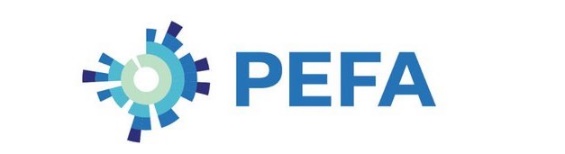 PUBLIC EXPENDITURE AND FINANCIAL ACCOUNTABILITY.Improving public financial management.Supporting sustainable development.www.pefa.orgPEFA report templateSecond edition Revised as at January 6, 2020 Below is the complete template for the PEFA report preparation.Guidance to help assessors in preparing the report is provided in red italic font. It is not part of the final report structure. 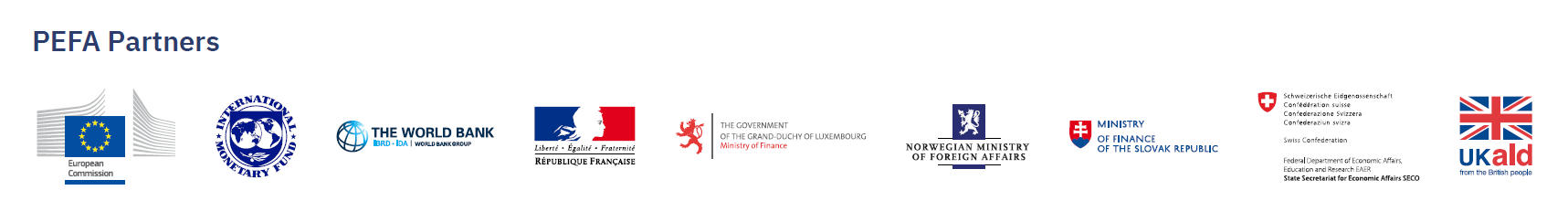 [COVER PAGE – assessment report may upload their flag or other emblem as well as logos of funding agencies on the front page]COUNTRY PUBLIC EXPENDITURE AND FINANCIAL ACCOUNTABILITY (PEFA) PERFORMANCE ASSESSMENT REPORT  Date Version of the reportPEFA Check logo (if eligible)PEFA Check endorsementIf the report is eligible, the PEFA Check endorsement as provided by the PEFA Secretariat will be inserted as  full page certification here before the section on Assessment Management and Quality Assurance.xxxPEFA CHECK, ASSESSMENT MANAGEMENT AND QUALITY ASSURANCE XXX The section on Assessment Management and Quality Assurance is followed by a table of contents and list of abbreviations. Table of contentsAbbreviations and acronymsMethodologyThis section briefly presents the main elements of methodology applied during the PEFA assessment Type of assessment: XXX This should indicate whether the assessment (i) is a baseline or a successive exercise, and the version of the PEFA Framework that has been used; (ii) is a self or a joint assessment; and (iii) is a stand-alone assessment or is combined with any other analytical work.Number of indicators used: XXX This should specify how many performance indicators were used from the version of the PEFA Framework and, if relevant, provide a clear justification of why a specific dimension or an indicator is considered not applicable or why it was not used. In the latter, the indicator not to be used would normally have been identified, explained and agreed at the Concept Note (CN)/Terms of Reference (ToR) stage.    Timeline/ Dates of mission: XXX The timeline for the assessment is to be clearly defined.Years covered: XXX This should specify what are the last three completed fiscal years considered for the assessment, with a clear mention of whether there were audited. Cut-off date: XXX The cut-off date is the last date for which data included in the assessment was considered. This is crucial for identifying the “last completed fiscal year” as well as for the “last three completed years” referred to in many dimensions, and the critical date for consideration of circumstances applying “at the time of the assessment”, which is relevant to some dimensions. In addition, useful information received up to the date the report goes for final formatting and issue should be mentioned in footnotes and clearly state that this late information has not affected the score.Coverage: XXX The scope refers to the tier of government covered, which is typically a central government or one subnational government. The report further specifies the coverage of the assessment by explaining which institutional units (such budgetary and extrabudgetary units) and operations are covered and which are not. Setting the boundaries of the government being assessed concerns both the boundaries with other tiers of government and the boundaries with other parts of the general government sector, for example, institutional units outside central government such as public corporations. Any deviations from the coverage of central government or a subnational government specified in the coverage for each indicator must be explained and justified. In particular, the coverage of social security funds, sovereign wealth funds, and structured financing instruments such as PPPs shall be specified. Definition of the assessment coverage shall be consistent with the description of institutional units and fiscal operations, as provided in subsections 1.1 and 1.2 of the report.Sources of information: XXX The assessment team will need to collect information from officials from central finance agencies as well as from a variety of budgetary units and other institutional units. In order to obtain a fair representation of institutions within the resource constraints on the assessment team, the units from which information is to be collected need to be selected on an indicator by indicator basis. The basis for selecting government units from which information is collected is often specified in the guidance for individual indicators. The government units selected for an indicator should be described in the report within the narrative for each indicator, together with the method used for selecting a sample, where relevant.Other sources of information used for the assessment are described in this section of the report. This would include documents obtained from, and interviews with, representatives of other levels of government, public corporations, private sector, nongovernmental organizations, and external finance institutions and development partners. These latter sources will be particularly useful for corroborating evidence provided by government units. A full list of people interviewed and a full list of sources of information shall be provided in Annex 3 of the report. It is recommended that the sources of information are listed by indicator. See examples of presentation for Annex 3 A: List of related survey and analytical work; Annex 3 B: List of people who have been interviewed and provided information for the PFM performance; and Annex 3: C: Sources of Information by indicator. Country fiscal year: XXXExchange rate: XXX This should specify the currency unit used in the country and the exchange rate against USD or EUR effective as of the relevant date.Executive summaryThe objective of the executive summary is to provide an integrated and strategic overview of the findings of the report. The executive summary covers the impact of public financial management on three fiscal and budgetary outcomes: achievement of aggregate fiscal discipline, strategic allocation of resources, and efficient service delivery. It summarizes the main changes in performance since any previous assessment.The indicative length of this section is three pages of text plus up to two pages of graphs. In addition, the section includes a table, not exceeding one page, which gives an overview of the scores for each of the PEFA indicators (See Table 1: Overview of the scores of the PEFA indicators).  The executive summary presents a synopsis of the key information, data, and analysis presented in sections 1-4 of the report. It includes the following:Purpose and managementXXX A brief explanation of the main reason for the assessment and how it relates to the PFM reform agenda. Main strengths and weaknesses of the PFM systems in country XXXX Brief description of the main findings of the assessment by using the main strengths and weaknesses (up to maximum five for each)Figure 1: Summary of PEFA scores by indicator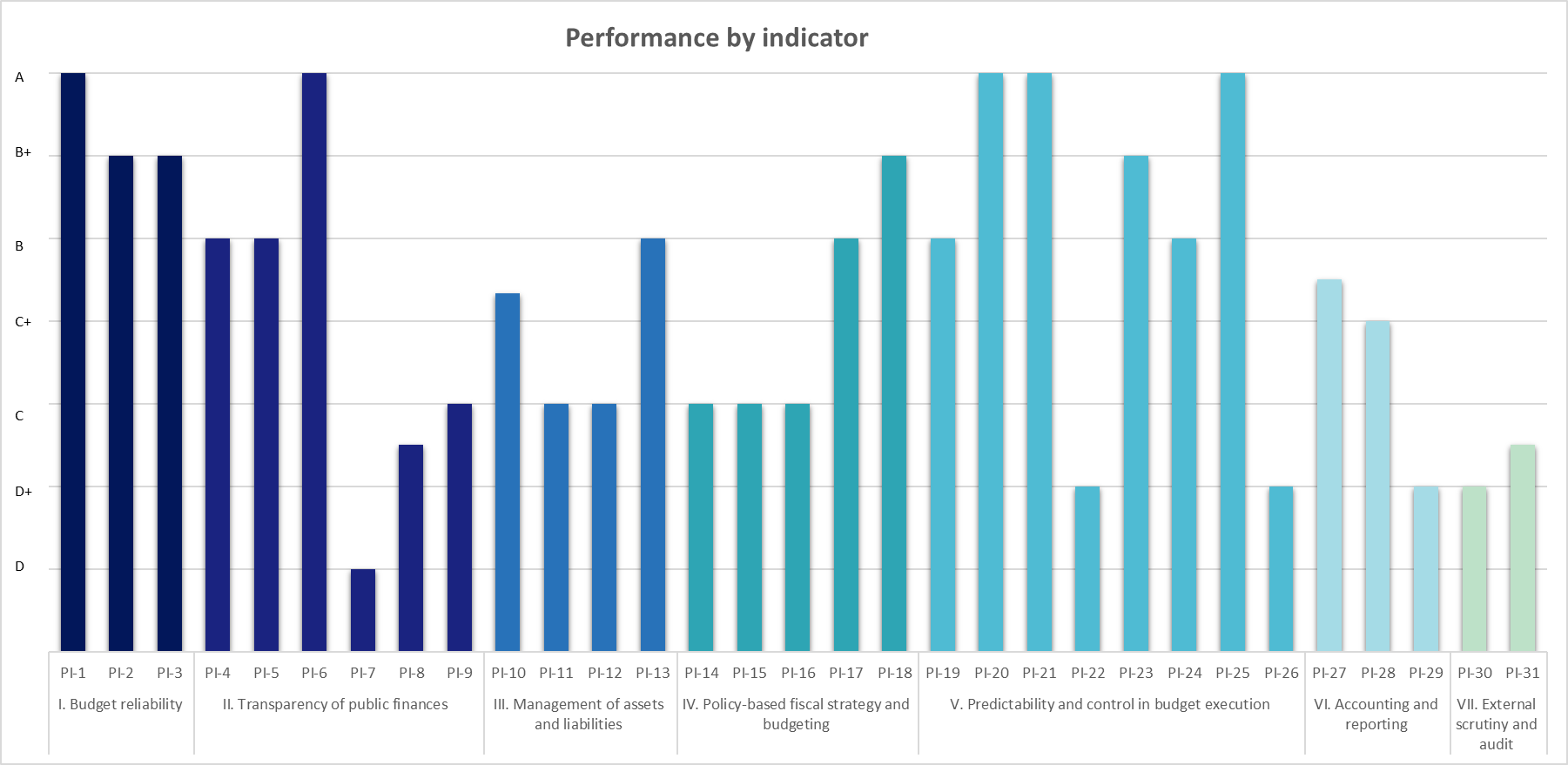 Impact of PFM performance on budgetary and fiscal outcomesXXX Explanation of how PFM performance affects the three main fiscal and budgetary outcomes. This takes into account the specific economic, political and administrative structure of the country, and highlights the major strengths and weaknesses identified in the report that are likely to impact PFM performance.Performance changes since the previous PEFA assessment (if applicable)XXX A summary of the main performance changes since any earlier PEFA assessment. This is also structured according to the seven pillars and the three main fiscal and budgetary outcomes.Figure 2: Comparison over time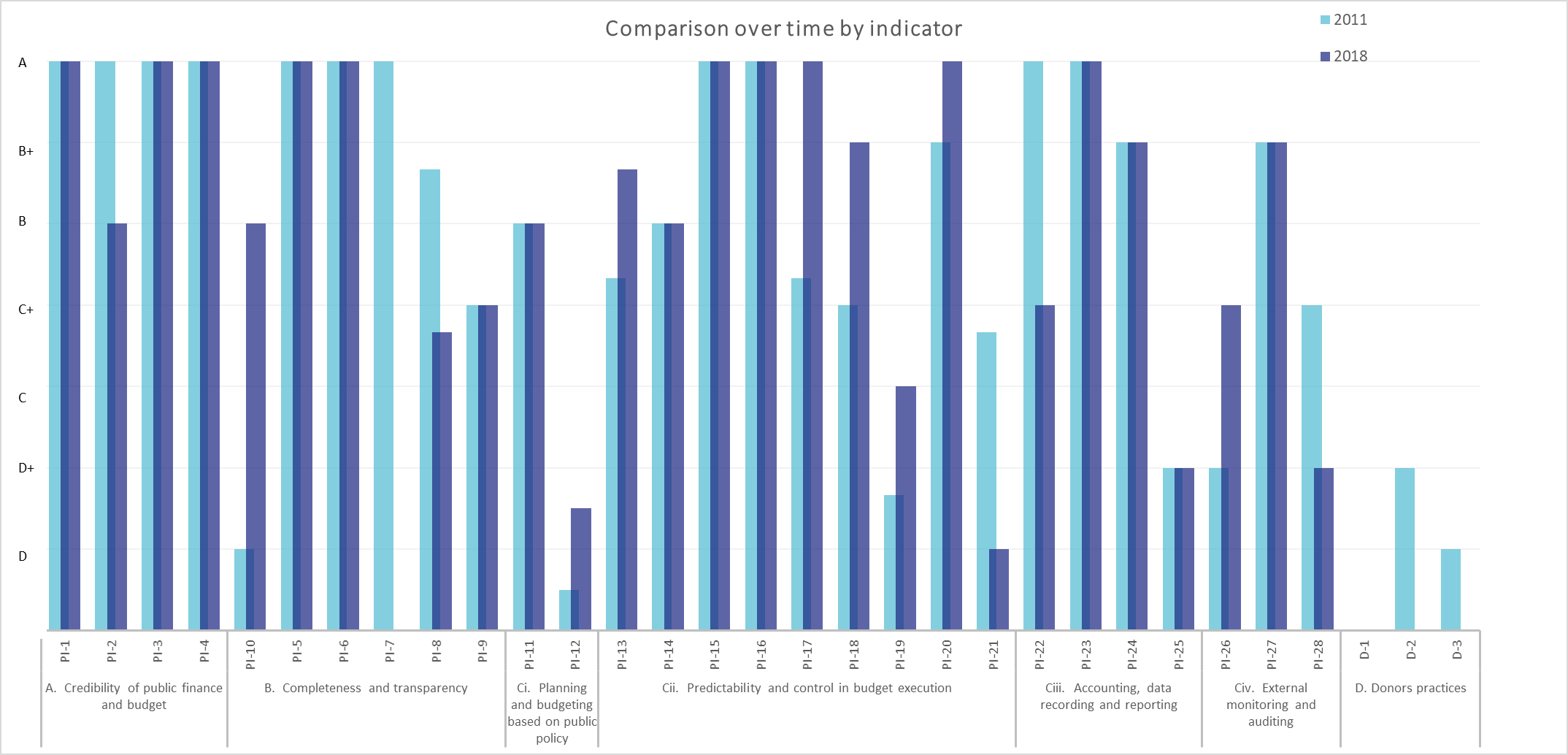 Table 1: Overview of the scores of the PEFA indicators  PFM Context in country XXXX The objective of this section is to provide information on the core characteristics of PFM in the country.  The indicative length of this section is six to ten pages. Financial overviewXXX This subsection describes the structure of the overall public sector and the central government respectively, in terms of the number of institutions involved and the financial importance of each segment. The information may be gathered from various sources such as government financial statistics, consolidated government accounts, and statistics or accounts for individual institutions. Data should cover the last completed fiscal year. The information serves as a basis for understanding the coverage and boundaries of the assessment as presented in section 1.3 of the report. It also provides an opportunity to explain the relative importance of different segments of the public sector for the analysis in sections 2 and 3.TABLE 1.1: Structure of the public sector (number of entities and financial turn-over)1/  Depending on management control and funding arrangements, a social security fund is a public sector entity that may form part of a particular level of government or be classified as a separate sub-sector of the government sector (GFS 2014, para- graph 2.78).2/ ‘Budgetary central government‘ comprises all central government entities included in the central government budget.This section includes a short comment on the main trends in aggregate fiscal discipline for the last three years.TABLE 1.2: Aggregate fiscal dataThe table should show the overall totals for the central government sector. If only budget data is included this should be specifically mentioned.TABLE 1.3: Financial structure of central government – actual expenditure (in currency units)1/ Where available this should be the consolidated total, but other aggregation method may be used (with explanation). Institutional arrangements for PFMThis subsection describes the responsibilities of the main entities involved in PFM, including those in the different branches of government (executive, legislative, and the judicial), those in the different tiers of government (central and subnational governments), and those in extrabudgetary units (where relevant with cross-reference to the data for relative importance of the different segments of the public sector as per subsection 2.3). Additional information on the broad responsibilities for public financial management between the central finance agencies (such as Ministry of Finance, Ministry of Economic Planning, Revenue Authority, the Central Bank, Supreme Audit Institution, etc.), and between the Ministry of Finance and the line ministries is included. The organizational structure and departmental responsibilities of the Ministry of Finance are described, with an organization chart, if available, to be included as an annex. Any recent changes in responsibilities are mentioned.In particular, the subsection highlights the institutional structures that have been established as part of the internal control framework, including their respective roles and responsibilities.This subsection should also highlight:The degree of centralization of the PFM systemThe extent of earmarked revenue or extrabudgetary unitsThe type of control exercised by the external oversight bodies Legal and regulatory arrangements for PFMXXX The report lists and summarizes the laws and regulations that determine the structure and guide the operation of the PFM system. Typically, the starting point is the country’s constitution. It explains the distinction between the different branches of government (legislative, executive, judicial), the legal basis for different layers of government (central, state, municipalities, etc.) and other organizational structures such as extrabudgetary units and public corporations. It describes the main laws governing PFM and the degree of integration or fragmentation of legislation covering different aspects of PFM such as budget management, revenue mobilization, investment and debt management, procurement, accounting, external oversight, etc. It also highlights important country–specific provisions. A brief description of recent changes made to the legal framework is included, if relevant.XXX A subsection should also describe the legal and regulatory arrangements for the internal control system. According to international standards, internal control is an integral process designed to address risks and provide reasonable assurance that, in pursuit of the entity’s mission, the following general objectives are being achieved: (i) executing orderly, ethical, economical, efficient, and effective operations; (ii) fulfilling accountability obligations; (iii) complying with applicable laws and regulations; and (iv) safeguarding resources against loss, misuse and damage.To achieve those general objectives, the internal control system should consist of five interrelated components: a control environment, risk assessment, control activities, information and communication, and monitoring. This integrated approach is designed for public entities to establish effective controls customized to their objectives and risks. It also provides a basis on which internal control can be described and evaluated. The description of the policies and the legal and regulatory arrangements for internal control in this subsection should be presented in relation to each of those five components.This description should be preceded in section 1.2 by information about the institutional structure supporting the implementation of the internal control system. An overall indication of the effectiveness of the internal control framework is given in section 3.2. That section draws on both this subsection and the control activities included in the performance indicator assessments. Thus, subsection 1.2 and 1.3 should describe the design of the internal control framework and section 3.2 should evaluate whether it operates so as to achieve the intended objectives.XXX This subsection also explains any legal provisions and institutional structures for public participation in budget management, complementary to the role of the legislature as the representative of citizens’ interests. If no such legal provisions or institutional structures exist, this should be noted in the report. Table 1.4: Main PFM laws and regulations PFM Reform processXXX This section provides an overview of the government’s overall approach to PFM reform, including the existence, origins, and structure of a PFM reform program or any alternative approach used such as parallel, independent, or institution-specific reform and capacity development initiatives. The section also gives an overview of country’s main PFM priorities and progress made in strengthening the PFM system. Detailed analysis of PFM performanceThe objective of this section is to provide an assessment of the key elements of the PFM system, as captured by the pillars, the indicators and the dimensions. The indicative length for this section is 30-40 pages. The structure of the section is based on the seven pillars as follows: Pillar1: Budget reliabilityPillar 2: Transparency of public financesPillar 3: Management of assets and liabilitiesPillar 4: Policy-based fiscal strategy and budgetingPillar 5: Predictability and control in budget executionPillar 6: Accounting and reportingPillar 7: External scrutiny and auditEach subsection discusses the findings per pillar and per relevant indicators. For example, subsection on transparency of public finances focuses on PI-4 to PI-9. Reporting follows the numerical order of the indicators. Each pillar will present the following elements:Overall performance: Key strengths and weaknesses of PFM as identified by the performance indicators of the pillars will be summarized. Where applicable the narrative for each pillar should highlight any improvements or deterioration in overall performance between the period being assessed and a previous assessment. It should also note any apparent links between the main strengths and weakness of the pillar and specific reform initiatives undertaken or planned. Analysis: The analysis aims at identifying the implications of PFM strengths and weaknesses, with introduction of possible underlying causes identified during the PEFA assessment. The analysis captures the interdependence between the indicators within each pillar. It also examines the links between indicators across the pillars in order to explain how performance of certain functions depends on the performance of others (see next page -Interdependence between indicators).Each indicator is reported separately and discusses the assessment of the elements described below. Guidance related to this section is also provided by:The PEFA Framework. A specific part is dedicated to the PEFA report (see PEFA Framework, pages 94 and 95).  Volume II of the PEFA Handbook: PEFA Assessment Fieldguide. Each indicator presents measurement guidance both at the indicator and at the dimension level, with some elements dealing with narrative part.Color codes for scores are inserted below and can be used throughout the reportInterdependence between indicatorsFigure 2.0: Summary of PEFA scores by pillar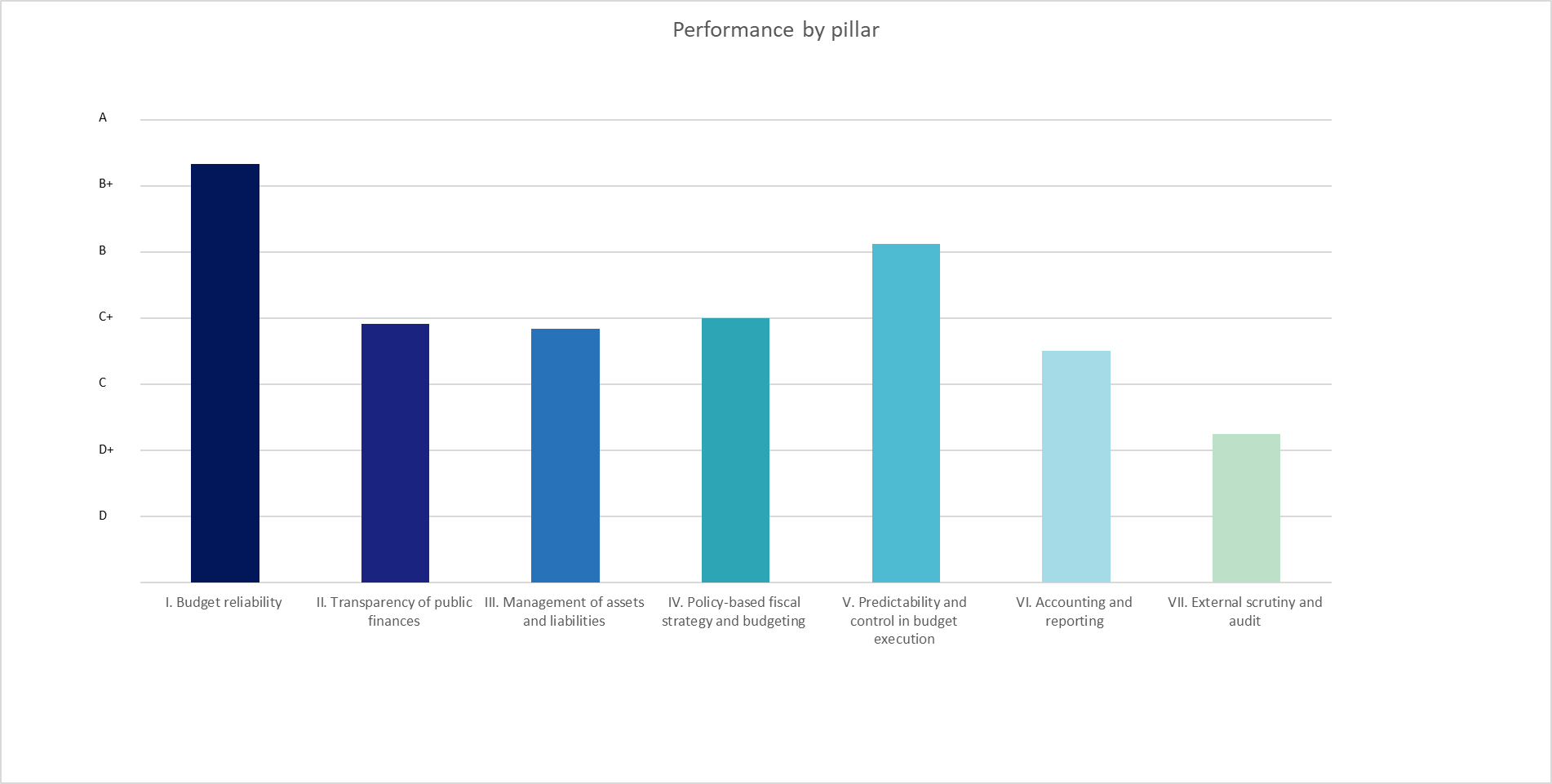 PILLAR ONE: Budget reliabilityWhat does Pillar I measure? The government budget is realistic and is implemented as intended. This is measured by comparing actual revenues and expenditures (the immediate results of the PFM system) with the original approved budget.Figure 2.1: Pillar 1-Summary of PEFA scores 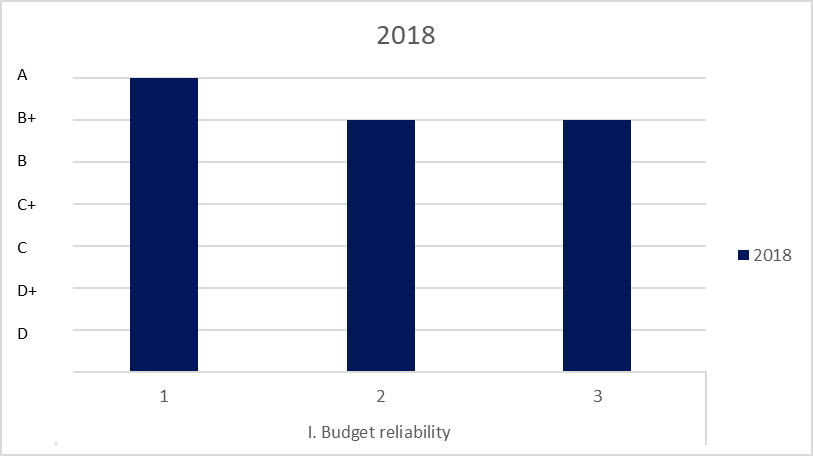 Overall performance: key strengths and weaknesses xxxAnalysis xxx PI-1. Aggregate expenditure outturnWhat does PI-1 measure? This indicator measures the extent to which aggregate budget expenditure outturn reflects the amount originally approved, as defined in government budget documentation and fiscal reports. There is one dimension for this indicator.In case of a baseline assessment applying PEFA 2016In case of a successive assessment applying PEFA 2016General description of the system in place in Country X: Recent or ongoing reform activities: Aggregate expenditure outturnPerformance level and evidence for scoring: The methodology for calculating this dimension is provided in a spreadsheet on the PEFA website www.pefa.org. Calculations for the indicator should be included in the assessment report as an Annex. A template is provided in Annex 5: Calculation sheet templates for PI-1, PI-2 and PI-3. The Calculation Sheet for dimensions PI-1.1, PI-2.1 and PI-2.3 can be filled in as described below. “Hence, the score for the present dimension is ...” or “Based on the analysis and supporting evidence, the score for the present dimension is…”Possible causes of PFM performance identified during the PEFA assessment: Performance change since a previous PEFA assessment: How to fill in the Calculation Sheet for dimensions PI-1.1, PI-2.1 and PI-2.3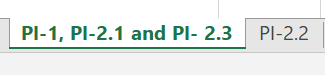 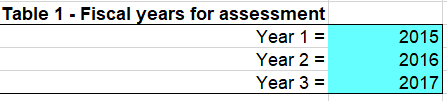 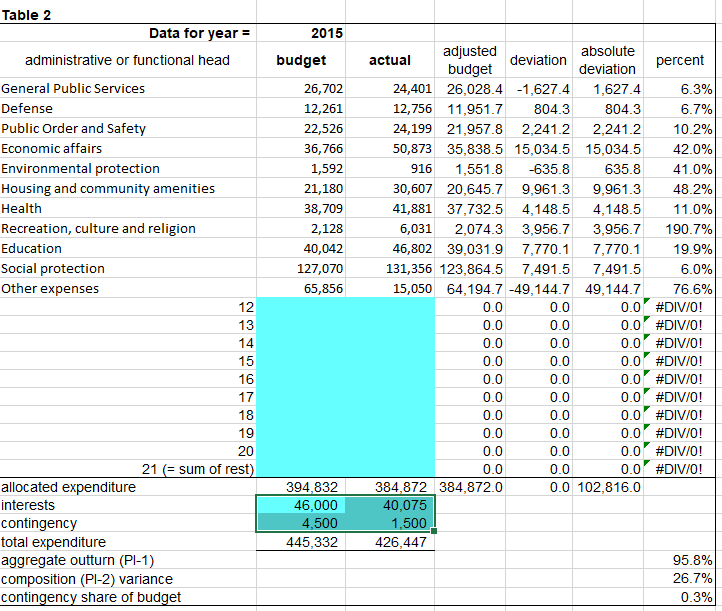 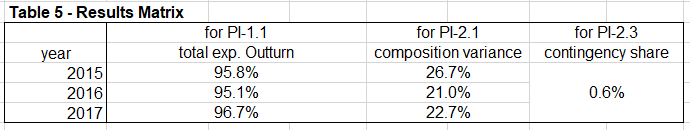 PI-2. Expenditure composition outturnWhat does PI-2 measure? This indicator measures the extent to which reallocations between the main budget categories during execution have contributed to variance in expenditure composition. It contains three dimensions and uses the M1 (WL) method for aggregating dimension scores.In case of a baseline assessment applying PEFA 2016In case of a successive assessment applying PEFA 2016General description of the system in place in Country X: xxxRecent or ongoing reform activities: xxx2.1. Expenditure composition outturn by functionPerformance level and evidence for scoring: xxx “Hence, the score for the present dimension is ...” or “Based on the analysis and supporting evidence, the score for the present dimension is…”Possible causes of PFM performance identified during the PEFA assessment: xxx Performance change since a previous PEFA assessment: xxx2.2. Expenditure composition outturn by economic typePerformance level and evidence for scoring: xxx “Hence, the score for the present dimension is ...” or “Based on the analysis and supporting evidence, the score for the present dimension is…”Possible causes of PFM performance identified during the PEFA assessment: xxxPerformance change since a previous PEFA assessment: xxx2.3. Expenditure from contingency reservesPerformance level and evidence for scoring: xxx “Hence, the score for the present dimension is ...” or “Based on the analysis and supporting evidence, the score for the present dimension is…”Possible causes of PFM performance identified during the PEFA assessment: xxxPerformance change since a previous PEFA assessment: xxxHow to fill in the Calculation Sheet for PI-2.2 Expenditure by Economic Classification Variance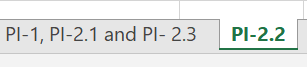 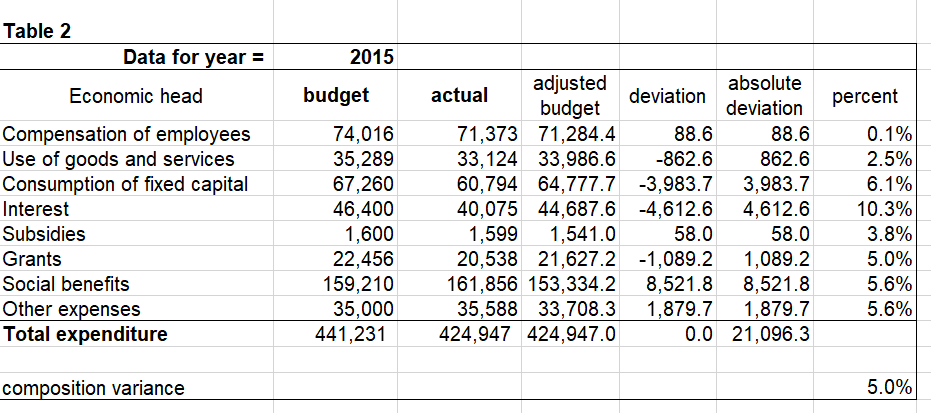 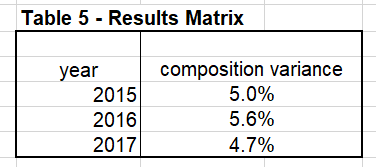 PI-3. Revenue outturnWhat does PI-3 measure? This indicator measures the change in revenue between the original approved budget and end-of-year outturn. It contains two dimensions and uses the M2 (AV) method for aggregating dimension scores.In case of a baseline assessment applying PEFA 2016In case of a successive assessment applying PEFA 2016General description of the system in place in Country X: xxxRecent or ongoing reform activities: xxx3.1. Aggregate revenue outturn Performance level and evidence for scoring: xxx “Hence, the score for the present dimension is ...” or “Based on the analysis and supporting evidence, the score for the present dimension is…”Possible causes of PFM performance identified during the PEFA assessment: xxxPerformance change since a previous PEFA assessment: xxx3.2. Revenue composition outturn Performance level and evidence for scoring: xxx “Hence, the score for the present dimension is ...” or “Based on the analysis and supporting evidence, the score for the present dimension is…”Possible causes of PFM performance identified during the PEFA assessment: xxxPerformance change since a previous PEFA assessment: xxxHow to fill in the Calculation Sheet for Revenue outturn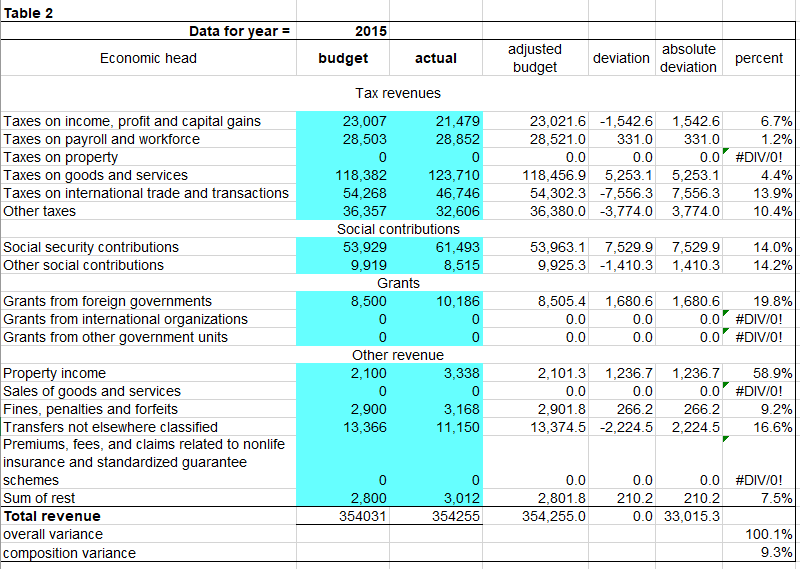 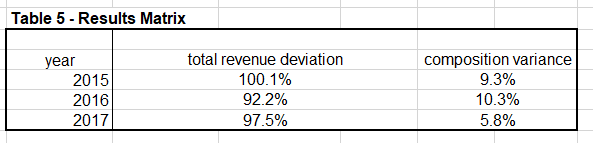 PILLAR TWO: Transparency of public financesWhat does Pillar II measure? Information on public financial management is comprehensive, consistent, and accessible to users. This is achieved through comprehensive budget classification, transparency of all government revenue and expenditure including intergovernmental transfers, published information on service delivery performance and ready access to fiscal and budget documentation.Figure 2.2: Pillar 2-Summary of PEFA scores 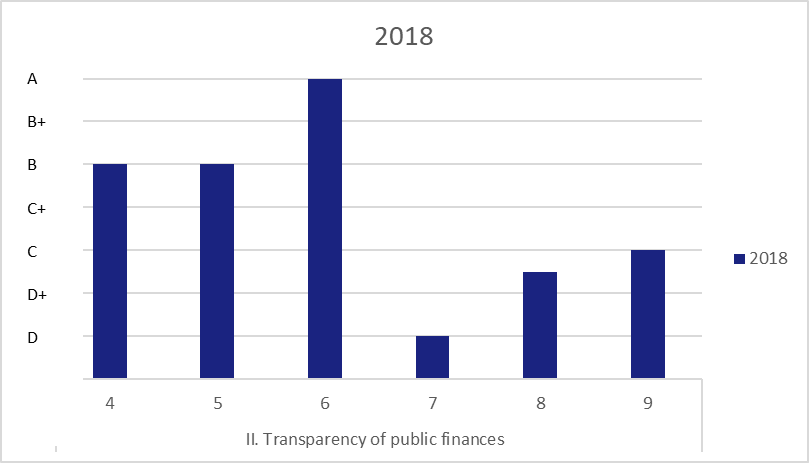 Overall performance: key strengths and weaknesses xxxAnalysis xxx PI-4. Budget classificationWhat does PI-4 measure? This indicator assesses the extent to which the government budget and accounts classification is consistent with international standards. There is one dimension for this indicator.In case of a baseline assessment applying PEFA 2016In case of a successive assessment applying PEFA 2016General description of the system in place in Country X: xxxRecent or ongoing reform activities: xxx4.1. Budget classification Performance level and evidence for scoring: xxx “Hence, the score for the present dimension is ...” or “Based on the analysis and supporting evidence, the score for the present dimension is…”Possible causes of PFM performance identified during the PEFA assessment: xxxPerformance change since a previous PEFA assessment: xxxPI-5. Budget documentationWhat does PI-5 measure? This indicator assesses the comprehensiveness of the information provided in the annual budget documentation, as measured against a specified list of basic and additional elements. There is one dimension for this indicator.In case of a baseline assessment applying PEFA 2016In case of a successive assessment applying PEFA 2016General description of the system in place in Country X: xxxRecent or ongoing reform activities: xxx5.1. Budget documentation Performance level and evidence for scoring: xxx [Recommended summary box]“The requirements are met for X basic elements out of 4 and Y additional elements out of 8.”“Hence, the score for the present dimension is ...” or “Based on the analysis and supporting evidence, the score for the present dimension is…”Possible causes of PFM performance identified during the PEFA assessment: xxxPerformance change since a previous PEFA assessment: xxxPI-6. Central government operations outside financial reportsWhat does PI-6 measure? This indicator measures the extent to which government revenue and expenditure are reported outside central government financial reports. It contains three dimensions and uses the M2 (AV) method for aggregating dimension scores.In case of a baseline assessment applying PEFA 2016In case of a successive assessment applying PEFA 2016General description of the system in place in Country X: xxxRecent or ongoing reform activities: xxxFor PI-6.1 and PI-6.2, it is recommended that the PEFA report includes a table that identifies known revenues and expenditures not recorded in government financial reports (see table 6.1).6.1. Expenditure outside financial reports  Performance level and evidence for scoring: xxx “Hence, the score for the present dimension is ...” or “Based on the analysis and supporting evidence, the score for the present dimension is…”Possible causes of PFM performance identified during the PEFA assessment: xxxPerformance change since a previous PEFA assessment: xxx6.2. Revenue outside financial reports  Performance level and evidence for scoring: xxx “Hence, the score for the present dimension is ...” or “Based on the analysis and supporting evidence, the score for the present dimension is…”Possible causes of PFM performance identified during the PEFA assessment: xxxPerformance change since a previous PEFA assessment: xxx6.3. Financial reports of extrabudgetary units   Performance level and evidence for scoring: xxx “Hence, the score for the present dimension is ...” or “Based on the analysis and supporting evidence, the score for the present dimension is…”Possible causes of PFM performance identified during the PEFA assessment: xxxPerformance change since a previous PEFA assessment: xxxFor PI-6.3, it is recommended that the PEFA report includes a table that provides details of extrabudgetary units financial reports.Table 6.2:  Financial reports of extrabudgetary units [Recommended table]Table 6.1: EXAMPLE of revenues and expenditures outside the government’s financial reports (Actual entities and other details will vary between countries) [Recommended table]	Type of revenue PI-7. Transfers to subnational governmentsWhat does PI-7 measure? This indicator assesses the transparency and timeliness of transfers from central government to subnational governments with direct financial relationships to it. It considers the basis for transfers from central government and whether subnational governments receive information on their allocations in time to facilitate budget planning. It contains two dimensions and uses the M2 (AV) method for aggregating dimension scores.In case of a baseline assessment applying PEFA 2016In case of a successive assessment applying PEFA 2016General description of the system in place in Country X: xxxRecent or ongoing reform activities: xxx7.1. System for allocating transfers   Performance level and evidence for scoring: xxxThe PEFA assessment report could present the evidence used for assessing this dimension in a table: list of all transfers to subnational government from central government with the respective approved budgeted transfers and outturns actually transferred.  Table 7.1: System for allocating transfers [Recommended table]“Hence, the score for the present dimension is ...” or “Based on the analysis and supporting evidence, the score for the present dimension is…”Possible causes of PFM performance identified during the PEFA assessment: xxxPerformance change since a previous PEFA assessment: xxx7.2. Timeliness of information on transfers   Performance level and evidence for scoring: xxx “Hence, the score for the present dimension is ...” or “Based on the analysis and supporting evidence, the score for the present dimension is…”Possible causes of PFM performance identified during the PEFA assessment: xxxPerformance change since a previous PEFA assessment: xxxPI-8. Performance information for service deliveryWhat does PI-8 measure? This indicator examines the service delivery information in the executive’s budget proposal or its supporting documentation, and in year-end reports or performance audits or evaluations, as well as the extent to which information on resources received by service delivery units is collected and recorded.  It contains four dimensions and uses the M2 (AV) method for aggregating dimension scoresIn case of a baseline assessment applying PEFA 2016In case of a successive assessment applying PEFA 20168.1. Performance plans for service deliveryPerformance level and evidence for scoring: xxx The PEFA assessment report can present the evidence used and the results of the assessment for this dimension in a Table: list of ministries and services chosen, that have expenditure devoted to service delivery, presenting the corresponding estimate value, as described in Volume II-PEFA Assessment Fieldguide, para 8:7. A template of Table 8.1 is provided below. Table 8.1: Scoring requirements dimension 8.1 (for program, service or function) [Recommended table]  or   or“Hence, the score for the present dimension is ...” or “Based on the analysis and supporting evidence, the score for the present dimension is…”Possible causes of PFM performance identified during the PEFA assessment: xxxPerformance change since a previous PEFA assessment: xxx8.2. Performance achieved for service deliveryPerformance level and evidence for scoring: xxx “Hence, the score for the present dimension is ...” or “Based on the analysis and supporting evidence, the score for the present dimension is…”Possible causes of PFM performance identified during the PEFA assessment: xxxPerformance change since a previous PEFA assessment: xxx8.3. Resources received by service delivery unitsPerformance level and evidence for scoring: xxx “Hence, the score for the present dimension is ...” or “Based on the analysis and supporting evidence, the score for the present dimension is…”Possible causes of PFM performance identified during the PEFA assessment: xxxPerformance change since a previous PEFA assessment: xxx8.4. Performance evaluation for service deliveryPerformance level and evidence for scoring: xxx “Hence, the score for the present dimension is ...” or “Based on the analysis and supporting evidence, the score for the present dimension is…”Possible causes of PFM performance identified during the PEFA assessment: xxxPerformance change since a previous PEFA assessment: xxxPI-9. Public access to fiscal informationWhat does PI-9 measure? This indicator assesses the comprehensiveness of fiscal information available to the public based on specified elements of information to which public access is considered critical. There is one dimension.In case of a baseline assessment applying PEFA 2016In case of a successive assessment applying PEFA 2016General description of the system in place in Country X: xxxRecent or ongoing reform activities: xxx9.1. Public access to fiscal information Performance level and evidence for scoring the dimensionPerformance level and evidence for scoring: xxx The PEFA assessment report presents the evidence used and the results of the assessment for PI-9 in a summary box for checklists.  [Recommended table]“The requirements are met for X basic elements out of 5 and Y additional elements out of 4.”“Hence, the score for the present dimension is ...” or “Based on the analysis and supporting evidence, the score for the present dimension is…”Possible causes of PFM performance identified during the PEFA assessment: xxxPerformance change since a previous PEFA assessment: xxxPILLAR THREE: Management of assets and liabilitiesWhat does Pillar III measure? Effective management of assets and liabilities ensures that public investments provide value for money, assets are recorded and managed, fiscal risks are identified, and debts and guarantees are prudently planned, approved, and monitored.Figure 2.3: Pillar 3-Summary of PEFA scores 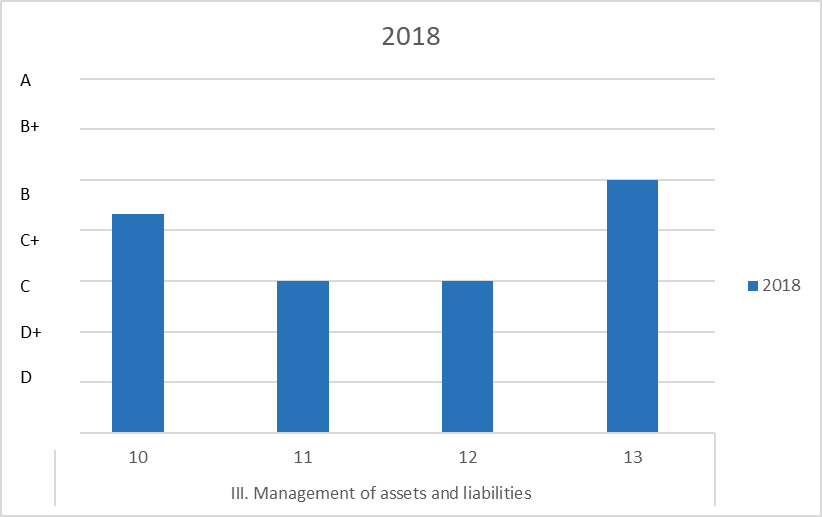 Overall performance: key strengths and weaknesses xxxAnalysis xxx PI-10. Fiscal risk reportingWhat does PI-10 measure? This indicator measures the extent to which fiscal risks to central government are reported. Fiscal risks can arise from adverse macroeconomic situations, financial positions of subnational governments or public corporations, and contingent liabilities from the central government’s own programs and activities, including extra-budgetary units. They can also arise from other implicit and external risks such as market failure and natural disasters. This indicator contains three dimensions and uses the M2 (AV) method for aggregating dimension scores.”In case of a baseline assessment applying PEFA 2016In case of a successive assessment applying PEFA 2016General description of the system in place in Country X: xxxRecent or ongoing reform activities: xxx10.1. Monitoring of public corporations   Performance level and evidence for scoring:The PEFA assessment report can present the evidence used and the results of the assessment for this dimension in a table: financial reports of public corporations, as described in Volume II-PEFA Assessment Fieldguide, para. 10.1:10. A template of Table 10.1: Financial reports of public corporation is provided below. Table 10.1: Financial reports of public corporations [Recommended table]“Hence, the score for the present dimension is ...” or “Based on the analysis and supporting evidence, the score for the present dimension is…”Possible causes of PFM performance identified during the PEFA assessment: xxxPerformance change since a previous PEFA assessment: xxx10.2. Monitoring of subnational governments Performance level and evidence for scoring: xxx “Hence, the score for the present dimension is ...” or “Based on the analysis and supporting evidence, the score for the present dimension is…”Possible causes of PFM performance identified during the PEFA assessment: xxxPerformance change since a previous PEFA assessment: xxx10.3. Contingent liabilities and other fiscal risks Performance level and evidence for scoring: xxx “Hence, the score for the present dimension is ...” or “Based on the analysis and supporting evidence, the score for the present dimension is…”Possible causes of PFM performance identified during the PEFA assessment: xxxPerformance change since a previous PEFA assessment: xxxPI-11. Public investment managementWhat does PI-11 measure? This indicator assesses the economic appraisal, selection, costing, and monitoring of public investment projects by the government, with emphasis on the largest and most significant projects. It contains four dimensions and uses the M2 (AV) method for aggregating dimension scores.In case of a baseline assessment applying PEFA 2016In case of a successive assessment applying PEFA 2016General description of the system in place in Country X: xxxRecent or ongoing reform activities: xxxThe PEFA assessment report can present the evidence used for assessing this indicator in a table: list of major investment projects is to be provided with the corresponding amounts, as described in Volume II-PEFA Assessment Fieldguide, para. 11:2. A template is provided below.Table 11: List of major investment projects [Recommended table]11.1. Economic analysis of investment projects  Performance level and evidence for scoring: xxx “Hence, the score for the present dimension is ...” or “Based on the analysis and supporting evidence, the score for the present dimension is…”Possible causes of PFM performance identified during the PEFA assessment: xxxPerformance change since a previous PEFA assessment: xxx11.2. Investment project selectionPerformance level and evidence for scoring: xxx “Hence, the score for the present dimension is ...” or “Based on the analysis and supporting evidence, the score for the present dimension is…”Possible causes of PFM performance identified during the PEFA assessment: xxxPerformance change since a previous PEFA assessment: xxx11.3. Investment project costing  Performance level and evidence for scoring: xxx “Hence, the score for the present dimension is ...” or “Based on the analysis and supporting evidence, the score for the present dimension is…”Possible causes of PFM performance identified during the PEFA assessment: xxxPerformance change since a previous PEFA assessment: xxx11.4. Investment project monitoringPerformance level and evidence for scoring: xxx “Hence, the score for the present dimension is ...” or “Based on the analysis and supporting evidence, the score for the present dimension is…”Possible causes of PFM performance identified during the PEFA assessment: xxxPerformance change since a previous PEFA assessment: xxxPI-12. Public asset managementWhat does PI-12 measure? This indicator assesses the management and monitoring of government assets and the transparency of asset disposal. It contains three dimensions and uses the M2 (AV) method for aggregating dimension scores.In case of a baseline assessment applying PEFA 2016In case of a successive assessment applying PEFA 2016General description of the system in place in Country X: xxxRecent or ongoing reform activities: xxx12.1.  Financial asset monitoring Performance level and evidence for scoring: xxx “Hence, the score for the present dimension is ...” or “Based on the analysis and supporting evidence, the score for the present dimension is…”Possible causes of PFM performance identified during the PEFA assessment: xxxPerformance change since a previous PEFA assessment: xxx12.2. Nonfinancial asset monitoring Performance level and evidence for scoring:The PEFA assessment report could present the evidence used and the results of the assessment for this dimension in a table: categories of nonfinancial assets, as described in PEFA Framework, page 40. A template of Table 12.1: Categories of nonfinancial assets is provided below. Table 12.1. Categories of nonfinancial assets [Recommended table]Note: The categories in the table are based on the GFS Manual 2014, but different categories applied by the government may be used.“Hence, the score for the present dimension is ...” or “Based on the analysis and supporting evidence, the score for the present dimension is…”Possible causes of PFM performance identified during the PEFA assessment: xxxPerformance change since a previous PEFA assessment: xxx12.3. Transparency of asset disposal   Performance level and evidence for scoring: xxx “Hence, the score for the present dimension is ...” or “Based on the analysis and supporting evidence, the score for the present dimension is…”Possible causes of PFM performance identified during the PEFA assessment: xxxPerformance change since a previous PEFA assessment: xxxPI-13. Debt managementWhat does PI-13 measure? This indicator assesses the management of domestic and foreign debt and guarantees. It seeks to identify whether satisfactory management practices, records, and controls are in place to ensure efficient and effective arrangements. It contains three dimensions and uses the M2 (AV) method for aggregating scores.In case of a baseline assessment applying PEFA 2016In case of a successive assessment applying PEFA 2016General description of the system in place in Country X: xxxRecent or ongoing reform activities: xxx13.1.  Recording and reporting of debt and guarantees Performance level and evidence for scoring: xxx “Hence, the score for the present dimension is ...” or “Based on the analysis and supporting evidence, the score for the present dimension is…”Possible causes of PFM performance identified during the PEFA assessment: xxxPerformance change since a previous PEFA assessment: xxx13.2. Approval of debt and guaranteesPerformance level and evidence for scoring: xxx “Hence, the score for the present dimension is ...” or “Based on the analysis and supporting evidence, the score for the present dimension is…”Possible causes of PFM performance identified during the PEFA assessment: xxxPerformance change since a previous PEFA assessment: xxx13.3. Debt management strategy    Performance level and evidence for scoring: xxx “Hence, the score for the present dimension is ...” or “Based on the analysis and supporting evidence, the score for the present dimension is…”Possible causes of PFM performance identified during the PEFA assessment: xxxPerformance change since a previous PEFA assessment: xxxPILLAR FOUR: Policy based fiscal strategy and budgetingWhat does Pillar IV measure? The fiscal strategy and the budget are prepared with due regard to government fiscal policies, strategic plans, and adequate macroeconomic and fiscal projections.Figure 2.4: Pillar 4-Summary of PEFA scores 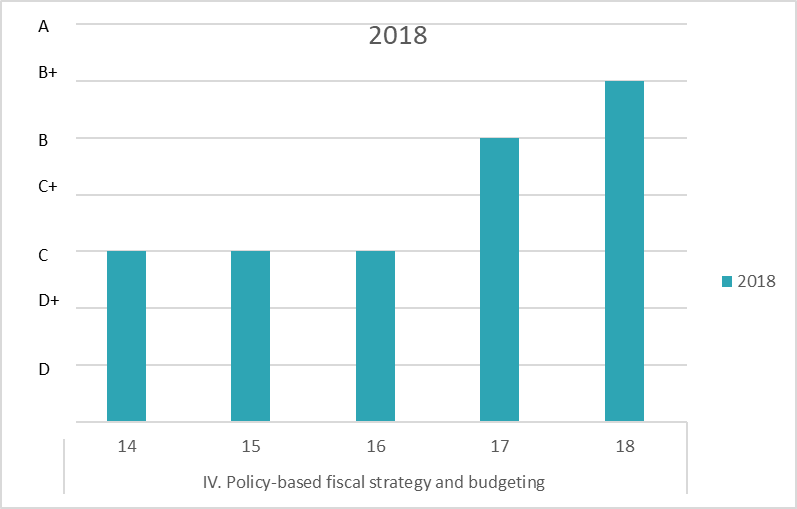 Overall performance: key strengths and weaknesses xxxAnalysis xxx PI-14. Macroeconomic and fiscal forecastingWhat does PI-14 measure? This indicator measures the ability of a country to develop robust macroeconomic and fiscal forecasts, which are crucial to developing a sustainable fiscal strategy and ensuring greater predictability of budget allocations. It also assesses the government’s capacity to estimate the fiscal impact of potential changes in economic circumstances. It contains three dimensions and uses M2 (AV) for aggregating dimension scores.In case of a baseline assessment applying PEFA 2016In case of a successive assessment applying PEFA 2016General description of the system in place in Country X: xxxRecent or ongoing reform activities: xxx14.1. Macroeconomic forecasts Performance level and evidence for scoring: xxx “Hence, the score for the present dimension is ...” or “Based on the analysis and supporting evidence, the score for the present dimension is…”Possible causes of PFM performance identified during the PEFA assessment: xxxPerformance change since a previous PEFA assessment: xxx14.2. Fiscal forecast Performance level and evidence for scoring: xxx The PEFA assessment report could present the evidence used of the assessment for this dimension in a table. Table 14.1 below provides an example of how such variations could be presented.“Hence, the score for the present dimension is ...” or “Based on the analysis and supporting evidence, the score for the present dimension is…”14.3. Macrofiscal sensitivity analysis   Performance level and evidence for scoring: xxx “Hence, the score for the present dimension is ...” or “Based on the analysis and supporting evidence, the score for the present dimension is…”Possible causes of PFM performance identified during the PEFA assessment: xxxPerformance change since a previous PEFA assessment: xxxPI-15. Fiscal strategyWhat does PI-15 measure? This indicator provides an analysis of the capacity to develop and implement a clear fiscal strategy. It also measures the ability to develop and assess the fiscal impact of revenue and expenditure policy proposals that support the achievement of the government’s fiscal goals. It contains three dimensions and uses the M2 (AV) method for aggregating dimension scores.In case of a baseline assessment applying PEFA 2016In case of a successive assessment applying PEFA 2016General description of the system in place in Country X: xxxRecent or ongoing reform activities: xxx15.1. Fiscal impact of policy proposals Performance level and evidence for scoring:The PEFA assessment report can present the evidence used and the results of the assessment for this dimension as described in Volume II-PEFA Assessment Fieldguide, para. 15.1:11. A template of Table 15.2: Fiscal impact of policy proposals submitted during budget preparation, is provided below. Table 15.2: Fiscal impact of policy proposals submitted during budget preparation [Recommended table]“Hence, the score for the present dimension is ...” or “Based on the analysis and supporting evidence, the score for the present dimension is…”15.2. Fiscal strategy adoption Performance level and evidence for scoring: xxx “Hence, the score for the present dimension is ...” or “Based on the analysis and supporting evidence, the score for the present dimension is…”Possible causes of PFM performance identified during the PEFA assessment: xxxPerformance change since a previous PEFA assessment: xxx15.3. Reporting on fiscal outcomes  Performance level and evidence for scoring: xxx “Hence, the score for the present dimension is ...” or “Based on the analysis and supporting evidence, the score for the present dimension is…”Possible causes of PFM performance identified during the PEFA assessment: xxxPerformance change since a previous PEFA assessment: xxxPI-16. Medium-term perspective in expenditure budgetingWhat does PI-16 measure? This indicator examines the extent to which expenditure budgets are developed for the medium term within explicit medium-term budget expenditure ceilings. It also examines the extent to which annual budgets are derived from medium-term estimates and the degree of alignment between medium-term budget estimates and strategic plans. It contains four dimensions and uses the M2 (AV) method for aggregating dimension scores.In case of a baseline assessment applying PEFA 2016In case of a successive assessment applying PEFA 2016General description of the system in place in Country X: xxxRecent or ongoing reform activities: xxx16.1. Medium-term expenditure estimates Performance level and evidence for scoring: xxx “Hence, the score for the present dimension is ...” or “Based on the analysis and supporting evidence, the score for the present dimension is…”Possible causes of PFM performance identified during the PEFA assessment: xxxPerformance change since a previous PEFA assessment: xxx16.2. Medium-term expenditure ceilingsPerformance level and evidence for scoring: xxx “Hence, the score for the present dimension is ...” or “Based on the analysis and supporting evidence, the score for the present dimension is…”Possible causes of PFM performance identified during the PEFA assessment: xxxPerformance change since a previous PEFA assessment: xxx16.3. Alignment of strategic plans and medium-term budgets Performance level and evidence for scoring: xxx “Hence, the score for the present dimension is ...” or “Based on the analysis and supporting evidence, the score for the present dimension is…”Possible causes of PFM performance identified during the PEFA assessment: xxxPerformance change since a previous PEFA assessment: xxx16.4. Consistency of budgets with previous year’s estimates Performance level and evidence for scoring:The PEFA assessment report can present the evidence used and the results of the assessment for this dimension as described in Volume II-PEFA Assessment Fieldguide, para. 16.4:2. Regarding the format to present changes, such information could be presented in the form of a table that highlights and explains the various changes between the forward years presented in the previous budget and the final budget submitted to the legislature including any changes in assumptions, economic parameters and major policy changes and adjustments. Such a table would be similar to that presented in Table 14.1.“Hence, the score for the present dimension is ...” or “Based on the analysis and supporting evidence, the score for the present dimension is…”Possible causes of PFM performance identified during the PEFA assessment: xxxPerformance change since a previous PEFA assessment: xxxPI-17. Budget preparation processWhat does PI-17 measure? This indicator measures the effectiveness of participation by relevant stakeholders in the budget preparation process, including political leadership, and whether that participation is orderly and timely. It contains three dimensions and uses the M2 (AV) method for aggregating dimension scores. In case of a baseline assessment applying PEFA 2016In case of a successive assessment applying PEFA 2016General description of the system in place in Country X: xxxRecent or ongoing reform activities: xxx17.1. Budget calendar Performance level and evidence for scoring:The PEFA assessment report can present the evidence used and the results of the assessment for this dimension in a summary table showing the budget calendar, with the planned/required dates as well as the actual dates, for the last budget submitted to the legislature. A template for the summary table is provided below.Table 17.1 Budget calendar for the last budget submitted to the legislature [Recommended table]“Hence, the score for the present dimension is ...” or “Based on the analysis and supporting evidence, the score for the present dimension is…”Possible causes of PFM performance identified during the PEFA assessment: xxxPerformance change since a previous PEFA assessment: xxx17.2. Guidance on budget preparation Performance level and evidence for scoring: xxx “Hence, the score for the present dimension is ...” or “Based on the analysis and supporting evidence, the score for the present dimension is…”Possible causes of PFM performance identified during the PEFA assessment: xxxPerformance change since a previous PEFA assessment: xxx17.3. Budget submission to the legislature Performance level and evidence for scoring: The PEFA assessment report can present the evidence used and the results of the assessment for this dimension in a summary table showing the budget submission to the legislature: actual dates of submission for last three completed fiscal years. A template for the summary table is provided below.Table 17.3: Actual dates of budget submission for the last three completed fiscal years [Recommended table]“Hence, the score for the present dimension is ...” or “Based on the analysis and supporting evidence, the score for the present dimension is…”Possible causes of PFM performance identified during the PEFA assessment: xxxPerformance change since a previous PEFA assessment: xxxPI-18. Legislative scrutiny of budgetsWhat does PI-18 measure? indicator assesses the nature and extent of legislative scrutiny of the annual budget. It considers the extent to which the legislature scrutinizes, debates, and approves the annual budget, including the extent to which the legislature’s procedures for scrutiny are well established and adhered to. The indicator also assesses the existence of rules for in-year amendments to the budget without ex-ante approval by the legislature. The indicator contains four dimensions and uses the M1 (WL) method for aggregating dimension scores.In case of a baseline assessment applying PEFA 2016In case of a successive assessment applying PEFA 2016General description of the system in place in Country X: xxxRecent or ongoing reform activities: xxx18.1. Scope of budget scrutiny Performance level and evidence for scoring: xxx “Hence, the score for the present dimension is ...” or “Based on the analysis and supporting evidence, the score for the present dimension is…”Possible causes of PFM performance identified during the PEFA assessment: xxxPerformance change since a previous PEFA assessment: xxx18.2. Legislative procedures for budget scrutiny Performance level and evidence for scoring: xxx “Hence, the score for the present dimension is ...” or “Based on the analysis and supporting evidence, the score for the present dimension is…”Possible causes of PFM performance identified during the PEFA assessment: xxxPerformance change since a previous PEFA assessment: xxx18.3. Timing of budget approvalPerformance level and evidence for scoring: The PEFA assessment report could present the evidence used and the results of the assessment for this dimension in a summary table showing the timing of budget approval: actual dates of approval for last three completed fiscal years. A template for the summary table is provided below.Table 18.3: Actual dates of budget approval for the last three completed fiscal years [Recommended table]“Hence, the score for the present dimension is ...” or “Based on the analysis and supporting evidence, the score for the present dimension is…”Possible causes of PFM performance identified during the PEFA assessment: xxxPerformance change since a previous PEFA assessment: xxx18.4. Rules for budget adjustments by the executive Performance level and evidence for scoring: xxx “Hence, the score for the present dimension is ...” or “Based on the analysis and supporting evidence, the score for the present dimension is…”Possible causes of PFM performance identified during the PEFA assessment: xxxPerformance change since a previous PEFA assessment:PILLAR FIVE: Predictability and control in budget executionWhat does Pillar V measure? The budget is implemented within a system of effective standards, processes, and internal controls, ensuring that resources are obtained and used as intended.Figure 2.5: Pillar 5-Summary of PEFA scores 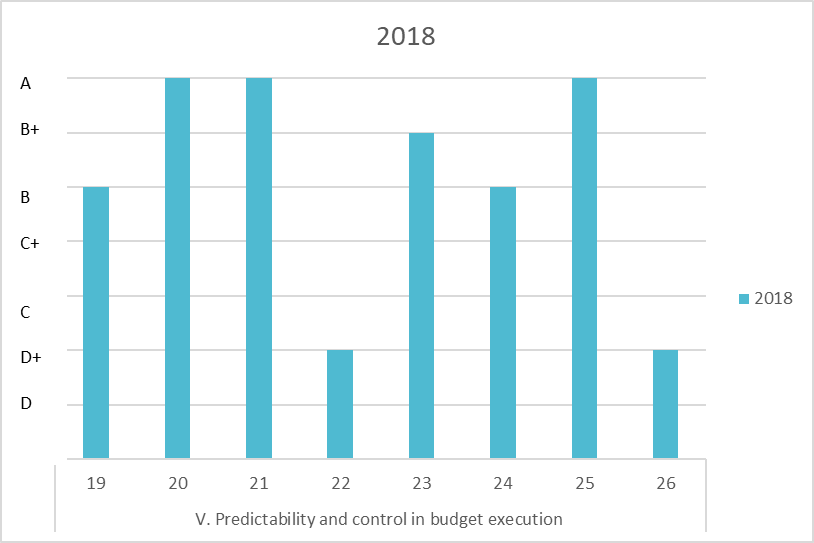 Overall performance: key strengths and weaknesses xxxAnalysis xxx PI-19. Revenue administrationWhat does PI-19 measure? This indicator covers the administration of all types of tax and non-tax revenue for central government. It assesses the procedures used to collect and monitor central government revenues. It contains four dimensions and uses M2 (AV) method for aggregating dimension scores.In case of a baseline assessment applying PEFA 2016In case of a successive assessment applying PEFA 2016General description of the system in place in Country X: xxxRecent or ongoing reform activities: xxx19.1. Rights and obligations for revenue measures Performance level and evidence for scoring: xxx “Hence, the score for the present dimension is ...” or “Based on the analysis and supporting evidence, the score for the present dimension is…”Possible causes of PFM performance identified during the PEFA assessment: xxxPerformance change since a previous PEFA assessment: xxx19.2. Revenue risk management Performance level and evidence for scoring: xxx “Hence, the score for the present dimension is ...” or “Based on the analysis and supporting evidence, the score for the present dimension is…”Possible causes of PFM performance identified during the PEFA assessment: xxxPerformance change since a previous PEFA assessment: xxx19.3. Revenue audit and investigation Performance level and evidence for scoring: xxx “Hence, the score for the present dimension is ...” or “Based on the analysis and supporting evidence, the score for the present dimension is…”Possible causes of PFM performance identified during the PEFA assessment: xxxPerformance change since a previous PEFA assessment: xxx19.4. Revenue arrears monitoring Performance level and evidence for scoring: xxx “Hence, the score for the present dimension is ...” or “Based on the analysis and supporting evidence, the score for the present dimension is…”Possible causes of PFM performance identified during the PEFA assessment: xxxPerformance change since a previous PEFA assessment: xxxPI-20. Accounting for revenueThis indicator assesses procedures for recording and reporting revenue collections, consolidating revenues collected, and reconciling tax revenue accounts. It covers both tax and nontax revenues collected by the central government. It contains three dimensions and uses M1 (WL) for aggregating dimension scores.In case of a baseline assessment applying PEFA 2016In case of a successive assessment applying PEFA 2016General description of the system in place in Country X: xxxRecent or ongoing reform activities: xxx20.1. Information on revenue collections Performance level and evidence for scoring:The PEFA assessment report can present the evidence used and the results of the assessment for this dimension in a summary table showing information on revenue collections: breakdown by different categories of revenues, indicating the frequency of collection for each of them and the transferred data characteristics. A template for the summary table is provided below.Table 20.1: Information on revenue collection [Recommended table]“Hence, the score for the present dimension is ...” or “Based on the analysis and supporting evidence, the score for the present dimension is…”Possible causes of PFM performance identified during the PEFA assessment: xxxPerformance change since a previous PEFA assessment: xxx20.2. Transfer of revenue collections Performance level and evidence for scoring:The PEFA assessment report can present the evidence used and the results of the assessment for this dimension in a summary table showing transfer of revenue collection: breakdown by different categories of revenue, indicating the frequency of transfer for each of them. A template for the summary table is provided below.Table 20.2: Transfer of revenue collections [Recommended table]“Hence, the score for the present dimension is ...” or “Based on the analysis and supporting evidence, the score for the present dimension is…”Possible causes of PFM performance identified during the PEFA assessment: xxxPerformance change since a previous PEFA assessment: xxx20.3. Revenue accounts reconciliation Performance level and evidence for scoring:The PEFA assessment report can present the evidence used and the results of the assessment for this dimension in a summary table showing revenue accounts reconciliation: breakdown by different categories of revenues, indicating the frequency and timeline of reconciliation for each of them, as well as the type of reconciled data. A template for the summary table is provided below.Table 20.3: Revenue accounts reconciliation [Recommended table]“Hence, the score for the present dimension is ...” or “Based on the analysis and supporting evidence, the score for the present dimension is…”Possible causes of PFM performance identified during the PEFA assessment: xxxPerformance change since a previous PEFA assessment: xxxPI-21. Predictability of in-year resource allocationWhat does PI-21 measure? This indicator assesses the extent to which the central MoF is able to forecast cash commitments and requirements and to provide reliable information on the availability of funds to budgetary units for service delivery. It contains four dimensions and uses the M2 (AV) method for aggregating dimension scores.In case of a baseline assessment applying PEFA 2016In case of a successive assessment applying PEFA 2016General description of the system in place in Country X: xxxRecent or ongoing reform activities: xxx21.1. Consolidation of cash balances Performance level and evidence for scoring:The PEFA assessment report could present the evidence used and the results of the assessment for this dimension in a summary table showing consolidation of cash balances: list of bank and cash balances at the time of assessment, indicating the frequency of consolidation for each of them. A template for the summary table is provided below.Table 21.1: Consolidation of cash balances [Recommended table]“Hence, the score for the present dimension is ...” or “Based on the analysis and supporting evidence, the score for the present dimension is…”Possible causes of PFM performance identified during the PEFA assessment: xxxPerformance change since a previous PEFA assessment: xxx21.2. Cash forecasting and monitoringPerformance level and evidence for scoring: xxx “Hence, the score for the present dimension is ...” or “Based on the analysis and supporting evidence, the score for the present dimension is…”Possible causes of PFM performance identified during the PEFA assessment: xxxPerformance change since a previous PEFA assessment: xxx21.3. Information on commitment ceilingsPerformance level and evidence for scoring: xxx “Hence, the score for the present dimension is ...” or “Based on the analysis and supporting evidence, the score for the present dimension is…”Possible causes of PFM performance identified during the PEFA assessment: xxxPerformance change since a previous PEFA assessment: xxx21.4. Significance of in-year budget adjustmentsPerformance level and evidence for scoring: xxx “Hence, the score for the present dimension is ...” or “Based on the analysis and supporting evidence, the score for the present dimension is…”Possible causes of PFM performance identified during the PEFA assessment: xxxPerformance change since a previous PEFA assessment: xxxPI-22. Expenditure arrearsWhat does PI-22 measure? This indicator measures the extent to which there is a stock of arrears, and the extent to which a systemic problem in this regard is being addressed and brought under control. It contains two dimensions and uses the M1 (WL) method for aggregating dimension scores.”In case of a baseline assessment applying PEFA 2016In case of a successive assessment applying PEFA 2016General description of the system in place in Country X: xxxRecent or ongoing reform activities: xxx22.1. Stock of expenditure arrears  Performance level and evidence for scoring:The PEFA assessment report could present the evidence used and the results of the assessment for this dimension in a summary table showing stock of expenditure arrears: breakdown by different categories of arrears, indicating for the last three completed fiscal years (i) the corresponding amounts of stock at the end of the fiscal year,; (ii) the total amount of arrears; (iii) the total expenditure as determined in PI-1 and (iv) the percentage represented by the ratio total amount  of arrears/ total expenditure. A template for the summary table is provided below.Table 22.1: Stock of expenditure arrears: breakdown by different categories [Recommended table]“Hence, the score for the present dimension is ...” or “Based on the analysis and supporting evidence, the score for the present dimension is…”Possible causes of PFM performance identified during the PEFA assessment: xxxPerformance change since a previous PEFA assessment: xxx22.2. Expenditure arrears monitoring Performance level and evidence for scoring:The PEFA assessment report could present the evidence used and the results of the assessment for this dimension in a summary table showing expenditure arrears monitoring: breakdown by different categories of arrears, indicating how frequently and quickly the information is generated. A template for the summary table is provided below.Table 22.2:  Expenditure arrears monitoring: breakdown by different categories [Recommended table]“Hence, the score for the present dimension is ...” or “Based on the analysis and supporting evidence, the score for the present dimension is…”Possible causes of PFM performance identified during the PEFA assessment: xxxPerformance change since a previous PEFA assessment: xxxPI-23. Payroll controlsWhat does PI-23 measure? This indicator is concerned with the payroll for public servants only: how it is managed, how changes are handled, and how consistency with personnel records management is achieved. Wages for casual labor and discretionary allowances that do not form part of the payroll system are included in the assessment of non-salary internal controls, PI-25. This indicator contains four dimensions and uses the M1 (WL) method for aggregating dimension scores.”In case of a baseline assessment applying PEFA 2016In case of a successive assessment applying PEFA 2016General description of the system in place in Country X: xxxRecent or ongoing reform activities: xxx23.1. Integration of payroll and personnel recordsPerformance level and evidence for scoring: xxx “Hence, the score for the present dimension is ...” or “Based on the analysis and supporting evidence, the score for the present dimension is…”Possible causes of PFM performance identified during the PEFA assessment: xxxPerformance change since a previous PEFA assessment: xxx23.2. Management of payroll changes Performance level and evidence for scoring: xxx “Hence, the score for the present dimension is ...” or “Based on the analysis and supporting evidence, the score for the present dimension is…”Possible causes of PFM performance identified during the PEFA assessment: xxxPerformance change since a previous PEFA assessment: xxx23.3. Internal control of payroll Performance level and evidence for scoring: xxx “Hence, the score for the present dimension is ...” or “Based on the analysis and supporting evidence, the score for the present dimension is…”Possible causes of PFM performance identified during the PEFA assessment: xxxPerformance change since a previous PEFA assessment: xxx23.4. Payroll audit Performance level and evidence for scoring: xxx “Hence, the score for the present dimension is ...” or “Based on the analysis and supporting evidence, the score for the present dimension is…”Possible causes of PFM performance identified during the PEFA assessment: xxxPerformance change since a previous PEFA assessment: xxxPI-24. ProcurementWhat does PI-24 measure? This indicator examines key aspects of procurement management. It focuses on transparency of arrangements, emphasis on open and competitive procedures, monitoring of procurement results, and access to appeal and redress arrangements. It contains four dimensions and uses the M2 (AV) method for aggregating dimension scores.In case of a baseline assessment applying PEFA 2016In case of a successive assessment applying PEFA 2016General description of the system in place in Country X: xxxRecent or ongoing reform activities: xxx24.1.  Procurement monitoring Performance level and evidence for scoring: xxx “Hence, the score for the present dimension is ...” or “Based on the analysis and supporting evidence, the score for the present dimension is…”Possible causes of PFM performance identified during the PEFA assessment: xxxPerformance change since a previous PEFA assessment: xxx24.2 Procurement methods Performance level and evidence for scoring: xxx “Hence, the score for the present dimension is ...” or “Based on the analysis and supporting evidence, the score for the present dimension is…”Possible causes of PFM performance identified during the PEFA assessment: xxxPerformance change since a previous PEFA assessment: xxx24.3. Public access to procurement information Performance level and evidence for scoring:The PEFA assessment report can present the evidence used and the results of the assessment for the dimension in a summary box for checklists.  A template for the summary box for checklists is provided below. Key procurement information to be made available to the public comprises: [Recommended table]“The requirements are met for X elements out of 6.”“Hence, the score for the present dimension is ...” or “Based on the analysis and supporting evidence, the score for the present dimension is…”Possible causes of PFM performance identified during the PEFA assessment: xxxPerformance change since a previous PEFA assessment: xxx24.4. Procurement complaints managementPerformance level and evidence for scoring:The PEFA assessment report can present the evidence used and the results of the assessment for the dimension in a summary box for checklists.  A template for the summary box for checklists is provided below. Complaints are reviewed by a body that: [Recommended table]“The requirements are met for element (1), and X additional elements out of 5.”“Hence, the score for the present dimension is ...” or “Based on the analysis and supporting evidence, the score for the present dimension is…”Possible causes of PFM performance identified during the PEFA assessment: xxxPerformance change since a previous PEFA assessment: xxxPI-25. Internal controls on nonsalary expenditureWhat does PI-25 measure? This indicator measures the effectiveness of general internal controls for non - salary expenditures. Specific expenditure controls on public service salaries are considered in PI-23. It contains three dimensions and uses the M2 (AV) method for aggregating dimension scores.In case of a baseline assessment applying PEFA 2016In case of a successive assessment applying PEFA 2016General description of the system in place in Country X: xxxRecent or ongoing reform activities: xxx25.1.  Segregation of duties  Performance level and evidence for scoring: xxx “Hence, the score for the present dimension is ...” or “Based on the analysis and supporting evidence, the score for the present dimension is…”Possible causes of PFM performance identified during the PEFA assessment: xxxPerformance change since a previous PEFA assessment: xxx25.2 Effectiveness of expenditure commitment controls  Performance level and evidence for scoring: xxx “Hence, the score for the present dimension is ...” or “Based on the analysis and supporting evidence, the score for the present dimension is…”Possible causes of PFM performance identified during the PEFA assessment: xxxPerformance change since a previous PEFA assessment: xxx25.3. Compliance with payment rules and proceduresPerformance level and evidence for scoring: xxx “Hence, the score for the present dimension is ...” or “Based on the analysis and supporting evidence, the score for the present dimension is…”Possible causes of PFM performance identified during the PEFA assessment: xxxPerformance change since a previous PEFA assessment: xxxPI-26. Internal auditWhat does PI-26 measure? This indicator assesses the standards and procedures applied in internal audit. It contains four dimensions and uses the M1 (WL) method for aggregating dimension score.In case of a baseline assessment applying PEFA 2016In case of a successive assessment applying PEFA 2016General description of the system in place in Country X: xxxRecent or ongoing reform activities: xxx26.1. Coverage of internal audit  Performance level and evidence for scoring: xxx “Hence, the score for the present dimension is ...” or “Based on the analysis and supporting evidence, the score for the present dimension is…”Possible causes of PFM performance identified during the PEFA assessment: xxxPerformance change since a previous PEFA assessment: xxx26.2. Nature of audits and standards appliedPerformance level and evidence for scoring: xxx “Hence, the score for the present dimension is ...” or “Based on the analysis and supporting evidence, the score for the present dimension is…”Possible causes of PFM performance identified during the PEFA assessment: xxxPerformance change since a previous PEFA assessment: xxx26.3. Implementation of internal audits and reporting Performance level and evidence for scoring: xxx “Hence, the score for the present dimension is ...” or “Based on the analysis and supporting evidence, the score for the present dimension is…”Possible causes of PFM performance identified during the PEFA assessment: xxxPerformance change since a previous PEFA assessment: xxx26.4. Response to internal auditsPerformance level and evidence for scoring: xxx “Hence, the score for the present dimension is ...” or “Based on the analysis and supporting evidence, the score for the present dimension is…”Possible causes of PFM performance identified during the PEFA assessment: xxxPerformance change since a previous PEFA assessment: xxxPILLAR SIX: Accounting and reportingWhat does Pillar VI measure? Accurate and reliable records are maintained, and information is produced and disseminated at appropriate times to meet decision-making, management, and reporting needs.Figure 2.6: Pillar VI-Summary of PEFA scores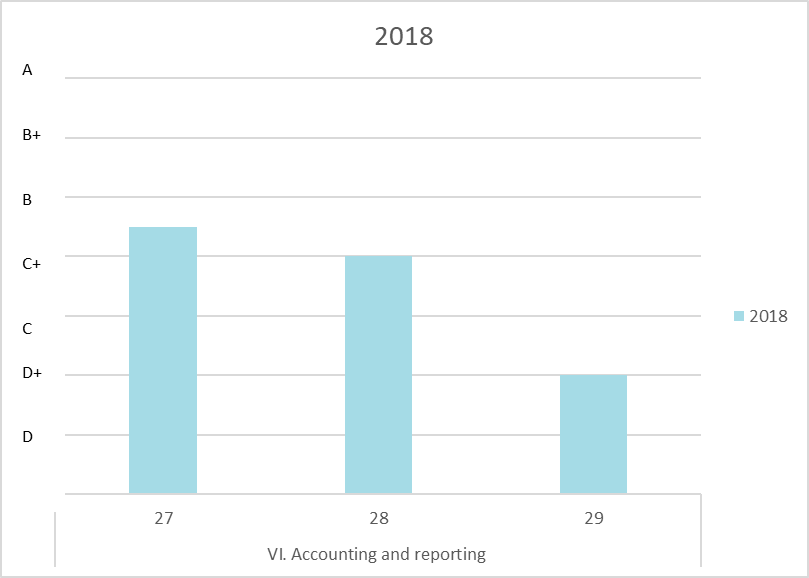 Overall performance: key strengths and weaknesses xxxAnalysis xxx PI-27. Financial data integrityWhat does PI-27 measure? This indicator assesses the extent to which treasury bank accounts, suspense accounts, and advance accounts are regularly reconciled and how the processes in place support the integrity of financial data. It contains four dimensions and uses the M2 (AV) method for aggregating dimension scores.In case of a baseline assessment applying PEFA 2016In case of a successive assessment applying PEFA 2016General description of the system in place in Country X: xxxRecent or ongoing reform activities: xxx27.1. Bank account reconciliationPerformance level and evidence for scoring:The PEFA assessment report can present the evidence used and the results of the assessment for this dimension in a summary table showing bank account reconciliation: list of bank accounts, indicating how frequently and quickly data is reconciled. A template for the summary table is provided below.Table 27.1: Bank account reconciliation [Recommended table]“Hence, the score for the present dimension is ...” or “Based on the analysis and supporting evidence, the score for the present dimension is…”Possible causes of PFM performance identified during the PEFA assessment: xxxPerformance change since a previous PEFA assessment: xxx27.2 Suspense accountsPerformance level and evidence for scoring:The PEFA assessment report can present the evidence used and the results of the assessment for this dimension in a summary table showing the suspense accounts: list of suspense accounts, indicating how frequently they are reconciled, and how frequently and quickly they are cleared. A template for the summary table is provided below.Table 27.2: Suspense accounts reconciliation and clearance [Recommended table]“Hence, the score for the present dimension is ...” or “Based on the analysis and supporting evidence, the score for the present dimension is…”Possible causes of PFM performance identified during the PEFA assessment: xxxPerformance change since a previous PEFA assessment: xxx27.3. Advance accounts Performance level and evidence for scoring: The PEFA assessment report could present the evidence used and the results of the assessment for this dimension in a summary table showing the advance accounts: list of suspense accounts, indicating how frequently they are reconciled, and how frequently and quickly they are cleared. A template for the summary table is provided below.Table 27.3: Advance accounts reconciliation and clearance [Recommended table]“Hence, the score for the present dimension is ...” or “Based on the analysis and supporting evidence, the score for the present dimension is…”Possible causes of PFM performance identified during the PEFA assessment: xxxPerformance change since a previous PEFA assessment: xxx27.4. Financial data integrity processes Performance level and evidence for scoring: xxx “Hence, the score for the present dimension is ...” or “Based on the analysis and supporting evidence, the score for the present dimension is…”Possible causes of PFM performance identified during the PEFA assessment: xxxPerformance change since a previous PEFA assessment: xxxPI-28. In-year budget reportsWhat does PI-28 measure? This indicator assesses the comprehensiveness, accuracy and timeliness of information on budget execution. In-year budget reports must be consistent with budget coverage and classifications to allow monitoring of budget performance and, if necessary, timely use of corrective measures. This indicator contains three dimensions and uses the M1 (WL) method for aggregating dimension scores.In case of a baseline assessment applying PEFA 2016In case of a successive assessment applying PEFA 2016General description of the system in place in Country X: xxxRecent or ongoing reform activities: xxx28.1. Coverage and comparability of reports Performance level and evidence for scoring: xxx “Hence, the score for the present dimension is ...” or “Based on the analysis and supporting evidence, the score for the present dimension is…”Possible causes of PFM performance identified during the PEFA assessment: xxxPerformance change since a previous PEFA assessment: xxx28.2. Timing of in-year budget reportsPerformance level and evidence for scoring:The PEFA assessment report can present the evidence used and the results of the assessment for the dimension in a summary table showing timing of in-year budget report: period covered by the report and issuing dates of the reports. A template for the summary table is provided below.Table 28.2: Timing of in-year budget reports for the last completed fiscal year [Recommended table]“Hence, the score for the present dimension is ...” or “Based on the analysis and supporting evidence, the score for the present dimension is…”Possible causes of PFM performance identified during the PEFA assessment: xxxPerformance change since a previous PEFA assessment: xxx28.3. Accuracy of in-year budget reports Performance level and evidence for scoring: xxx “Hence, the score for the present dimension is ...” or “Based on the analysis and supporting evidence, the score for the present dimension is…”Possible causes of PFM performance identified during the PEFA assessment: xxxPerformance change since a previous PEFA assessment: xxxPI-29. Annual financial reportsWhat does PI-29 measure? This indicator assesses the extent to which annual financial statements are complete, timely, and consistent with generally accepted accounting principles and standards. This is crucial for accountability and transparency in the PFM system. It contains three dimensions and uses the M1 (WL) method for aggregating dimension scores.In case of a baseline assessment applying PEFA 2016In case of a successive assessment applying PEFA 2016General description of the system in place in Country X: xxxRecent or ongoing reform activities: xxx29.1. Completeness of annual financial reportsPerformance level and evidence for scoring:The PEFA assessment report could present the evidence used and the results of the assessment for this dimension in a summary table that provides detail of BCG financial reports (see table 29.1 below). This table would also assist scoring with dimension 29.2.Table 29.1:  Financial reports of BCG [Recommended table]“Hence, the score for the present dimension is ...” or “Based on the analysis and supporting evidence, the score for the present dimension is…”Possible causes of PFM performance identified during the PEFA assessment: xxxPerformance change since a previous PEFA assessment: xxx29.2. Submission of reports for external auditPerformance level and evidence for scoring:The PEFA assessment report could present the evidence used and the results of the assessment for this dimension in a summary table that provides detail of BCG financial reports (see table 29.1 above). This table would also assist scoring with dimension 29.1.“Hence, the score for the present dimension is ...” or “Based on the analysis and supporting evidence, the score for the present dimension is…”Possible causes of PFM performance identified during the PEFA assessment: xxxPerformance change since a previous PEFA assessment: xxx29.3. Accounting standards Performance level and evidence for scoring: xxx “Hence, the score for the present dimension is ...” or “Based on the analysis and supporting evidence, the score for the present dimension is…”Possible causes of PFM performance identified during the PEFA assessment: xxxPerformance change since a previous PEFA assessment: xxxPILLAR SEVEN: External scrutiny and auditWhat does Pillar VII measure? Public finances are independently reviewed and there is external follow-up on the implementation of recommendations for improvement by the executive.Figure 2.7: Pillar VII-Summary of PEFA scores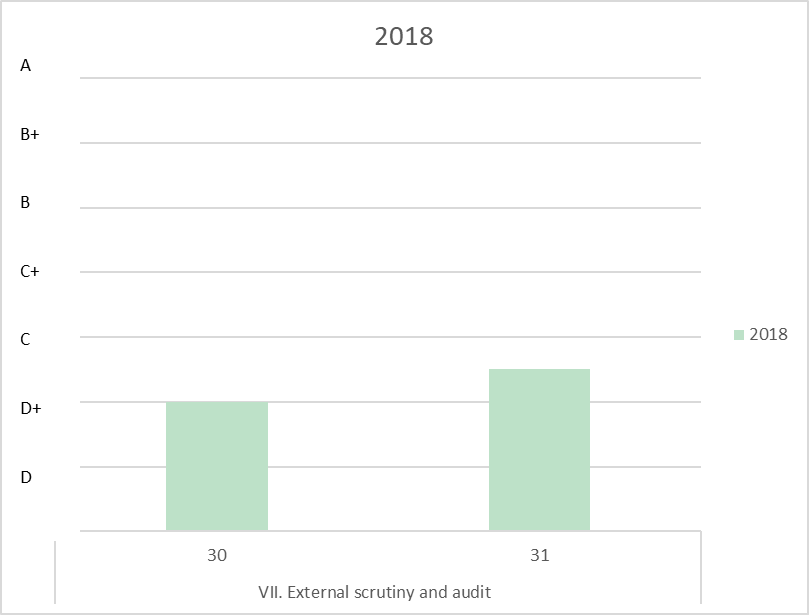 Overall performance: key strengths and weaknesses xxxAnalysis xxx PI-30. External auditWhat does PI-30 measure? This indicator examines the characteristics of external audit. It contains four dimensions and uses the M1 (WL) method for aggregating dimension scores.”In case of a baseline assessment applying PEFA 2016In case of a successive assessment applying PEFA 201630.1.  Audit coverage and standardsPerformance level and evidence for scoring: xxx “Hence, the score for the present dimension is ...” or “Based on the analysis and supporting evidence, the score for the present dimension is…”Possible causes of PFM performance identified during the PEFA assessment: xxxPerformance change since a previous PEFA assessment: xxxSubmission of audit reports to the legislature Performance level and evidence for scoring: The PEFA assessment report can present the evidence used and the results of the assessment for the dimension in a summary table showing submission of audit reports to the legislature: Date of receipt of the financial report by the audit office and date of submission of the audit report to the legislature. A template for the summary table is provided below.Table 30.2: Timing of audit reports submission to the legislature [Recommended table]“Hence, the score for the present dimension is ...” or “Based on the analysis and supporting evidence, the score for the present dimension is…”Possible causes of PFM performance identified during the PEFA assessment: xxxPerformance change since a previous PEFA assessment: xxx30.3. External audit follow-upPerformance level and evidence for scoring: xxx “Hence, the score for the present dimension is ...” or “Based on the analysis and supporting evidence, the score for the present dimension is…”Possible causes of PFM performance identified during the PEFA assessment: xxxPerformance change since a previous PEFA assessment: xxx30.4.  Supreme Audit Institution independence Performance level and evidence for scoring:The PEFA assessment report can present the evidence used and the results of the assessment for the dimension in a summary box for checklists.  A template for the summary box for checklists is provided below. “Hence, the score for the present dimension is ...” or “Based on the analysis and supporting evidence, the score for the present dimension is…”Possible causes of PFM performance identified during the PEFA assessment: xxxPerformance change since a previous PEFA assessment: xxxPI-31. Legislative scrutiny of audit reportsWhat does PI-31 measure? This indicator focuses on legislative scrutiny of the audited financial reports of the central government, including institutional units, to the extent that either (a) they are required by law to submit audit reports to the legislature or (b) their parent or controlling unit must answer questions and take action on their behalf. It contains four dimensions and uses the M2 (AV) method for aggregating dimension scores.In case of a baseline assessment applying PEFA 2016In case of a successive assessment applying PEFA 2016General description of the system in place in Country X: xxxRecent or ongoing reform activities: xxx31.1.  Timing of audit report scrutinyPerformance level and evidence for scoring:The PEFA assessment report can present the evidence used and the results of the assessment for the dimension in a summary table presenting for the last three completed fiscal years: the dates of receipt of the financial audit report and the dates of scrutiny by the legislature. A template for the summary table is provided below. Table 31.1: Timing of audit report scrutiny [Recommended table]“Hence, the score for the present dimension is ...” or “Based on the analysis and supporting evidence, the score for the present dimension is…”Possible causes of PFM performance identified during the PEFA assessment: xxxPerformance change since a previous PEFA assessment: xxx31.2 Hearings on audit findingsPerformance level and evidence for scoring: xxx “Hence, the score for the present dimension is ...” or “Based on the analysis and supporting evidence, the score for the present dimension is…”Possible causes of PFM performance identified during the PEFA assessment: xxxPerformance change since a previous PEFA assessment: xxx31.3. Recommendations on audit by legislaturePerformance level and evidence for scoring: xxx “Hence, the score for the present dimension is ...” or “Based on the analysis and supporting evidence, the score for the present dimension is…”Possible causes of PFM performance identified during the PEFA assessment: xxxPerformance change since a previous PEFA assessment: xxx31.4.  Transparency of legislative scrutiny of audit reports  Performance level and evidence for scoring: xxx “Hence, the score for the present dimension is ...” or “Based on the analysis and supporting evidence, the score for the present dimension is…”Possible causes of PFM performance identified during the PEFA assessment: xxxPerformance change since a previous PEFA assessment: xxxOverall analysis of PFM systemsThe objective of this section is to present an integrated analysis on the basis of information provided in the preceding section 2, and to state overall conclusions on the performance of PFM. In particular, the analysis seeks to assess how the PFM performance across the seven pillars drawn in section 2 affects the government’s ability to deliver the intended fiscal and budgetary outcomes, and to identify the main weaknesses of PFM that need to be addressed.  The indicative length of this section is six to ten pages.3.1. PFM strengths and weaknessesThis subsection analyzes the extent to which the performance of the assessed PFM system appears to be supporting or affecting the overall achievement of three important fiscal and budgetary outcomes.The subsection builds on the strengths and weaknesses identified across the seven pillars of PFM performance (section 2 of the PEFA report.) It also identifies the links between the performance of different areas of PFM and the ability to deliver the three main fiscal and budgetary outcomes. This subsection explains why the weaknesses identified in PFM performance across the seven pillars would be a concern for the government by drawing into the analysis the specific country characteristics and policy objectives that are relevant to the three main outcomes.The analysis is organized along the three main fiscal and budgetary outcomes. However, the assessment does not examine the extent to which the intended outcomes are achieved, for example, whether revenue measures and expenditures incurred through the budget have their desired effect on spurring economic growth, reducing poverty, or achieving other policy objectives. Rather it assesses the extent to which the PFM system constitutes an enabling factor for achieving the planned fiscal and budgetary outcomes.This analysis integrates PFM system performance measured by the performance indicators, information on relevant economic country features, the government’s fiscal policy objectives, the structure of the public sector and characteristics of the PFM (Section 1 of the PEFA report), as well as any other factors which have an impact on PFM performance.In sum, the analysis provides a story line, concluded by highlighting the three or four main weaknesses of the PFM system that appear to be the most important to address in order to support the government’s pursuit of its fiscal and budgetary objectives.Results highlighted in this subsection could be presented in a table. The table would highlight main strengths and weaknesses as identified per pillar and the impact on the ability to deliver the three budgetary outcomes. The table may be used as a basis to draw main conclusions on PFM strengths and weaknesses without going into too much detail. It is not intended to include a comprehensive list of issues and implications of indicators for each of the outcomes but is more indicative of the kinds of issues that could be important, amongst many others that may vary between locations and systems.Figure 3.1: Aggregate fiscal discipline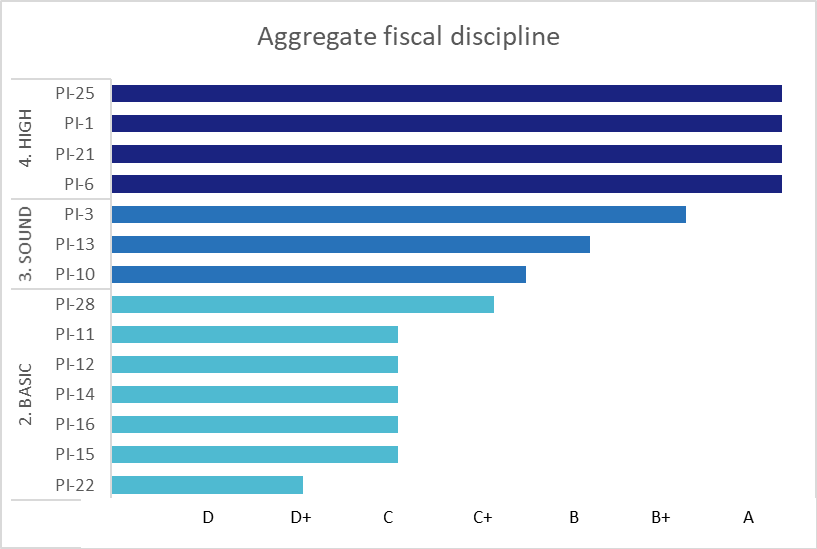 XXXFigure 3.2: Strategic allocation of resources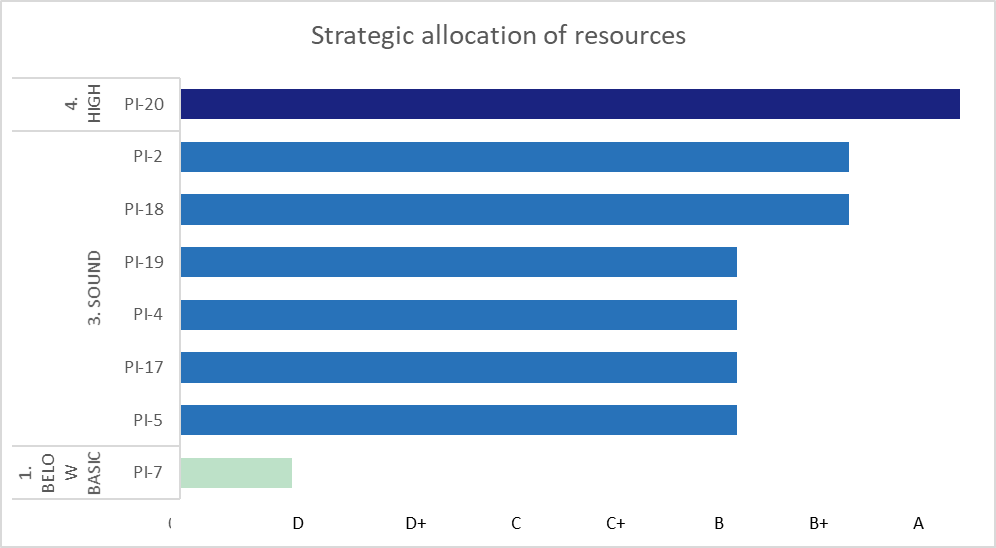 XXXFigure 3.3: Efficient service delivery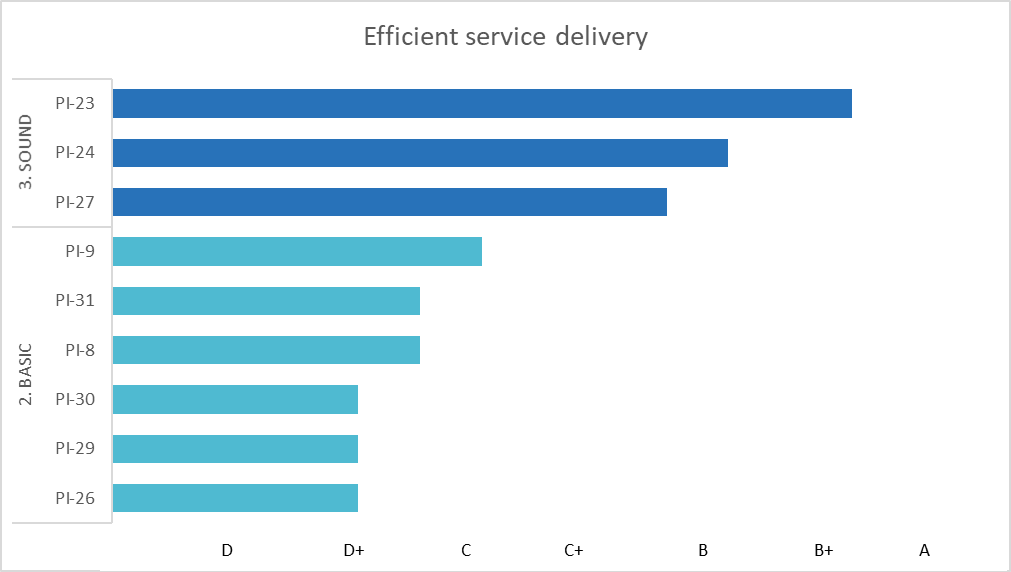 XXXTABLE 3.1.1 : PEFA performance indicators and the three budgetary outcomesEffectiveness of the internal control frameworkAn effective internal control system plays a vital role across every pillar in addressing risks and providing reason- able assurance that operations meet the four control objectives: (i) operations are executed in an orderly, ethical, economical, efficient, and effective manner; (ii) accountability obligations are fulfilled; (iii) applicable laws and regulations are complied with; and (iv) resources are safeguarded against loss, misuse and damage.The analysis of the internal control system should assess the extent to which it contributes to the achievement of those four control objectives, based on available information. This section should provide a unified and coherent overview of how effectively the internal control system operates. This is done by drawing on relevant findings related to the internal control arrangements and activities, and by structuring the information around the following five internal control components identified by international standardsControl environment Risk assessment Control activitiesInformation and communicationMonitoringThe internal control framework approach to designing and operating internal control systems is a useful tool to build an integrated assessment and to highlight areas insufficiently addressed or where irregularities or errors might be more significant. It also helps to identify whether the control system goes beyond the traditional approach focused on isolated control activities.The assessment should draw on relevant documentation collected for the preceding sections of the report and conclusions leading to the scoring of the indicator set. It should build on the description of the design of internal controls (through legal, regulatory and institutional arrangements, in Section 1 of the PEFA report) as well as the individual assessment of specific control activities as covered by a significant number of performance indicators (without being exhaustive: PI-6, 8, 10, 11, 12, 13, 16, 19, 21, 22, 23, 24, 25, 27, 28 in Section 2).This section should also draw on recent evaluations of the effectiveness of internal control issued by internal audit, external audit, or other external bodies to the extent that such reports exist. Reports on the functioning of internal control issued by government may equally be useful. Cross-country assessments of governance by inter- national organizations may also provide useful inputs to the assessment if they provide insight into the establishment and performance of the government’s internal control framework.Detailed findings concerning the main elements of the five internal control components are summarized in a table (Annex 2) that also highlights any gaps in coverage of the control components by the assessed internal control system.External oversight mechanisms contribute to monitoring of the effectiveness of the internal control system and to putting pressure on the executive to improve it. Such mechanisms include, e.g., undertaking systems audits, review of audits by the legislature, follow-up systems for the executive’s implementation of remedial measures, and providing public access to relevant reports and debates. Such activities therefore serve as reinforcement mechanisms and form part of the analysis of effectiveness of the control systems. The interaction between the external oversight and the internal control system shall therefore be considered in the analysis.The analysis in this subsection also aims at reaching an impression of how internal controls contribute to addressing the risks related to achieving each of the three main fiscal and budgetary outcomes. To facilitate this analysis, assessors should consider how internal control elements of each individual indicator dimension contribute to each of the three main fiscal/budgetary outcomes.The effectiveness of internal control also offers a perspective on the reliability of data obtained from government systems and therefore contributes to explaining the degree of confidence with which conclusions may be drawn on the basis of indicator assessments which rely on such data.Performance changes since a previous assessmentThis section introduces a dynamic perspective on PFM performance and its impact on achieving the three fiscal/ budgetary outcomes. It is relevant only to successive assessments that use the same framework as the previous assessment. It draws on the description of change in performance included in the analysis of each indicator and the overview of performance changes provided in section 2 and the summary table in Annex 1, where the previous assessment used PEFA 2016.  If there is no previous assessment or the previous assessment uses a difference version of the PEFA framework, annex 1 will only provide information related to the current assessment.Separate guidance is provided for previous assessments that used a different version of PEFA (see the Guidance on reporting performance changes in PEFA 2016 from previous assessments that applied PEFA 2005 or PEFA 2011 on pefa.org). For comparisons with previous assessments that used a different version of PEFA a supplementary annex using indicators of the previous version is required as set out in the separate guidelines.An assessment of how the changes since the previous assessment are likely to strengthen the ability to achieve of the three fiscal and budgetary outcomes and address the main weaknesses in this respect marks the conclusion of this subsection.Annex 1: Performance indicator summaryThis annex provides a summary table of the performance at indicator and dimension level. The table specifies the scores with a brief explanation for the scoring for each indicator and dimension of the current and previous assessment. It also includes columns to capture scores from a previous assessment where the PEFA 2016 methodology was applied. However, annex 1 cannot be used to compare scores with a previous assessment that used the 2005 or 2011 versions of the framework.  Tracking performance changes in these circumstances will require assessors to complete a supplementary annex (See Annex 4: Tracking changes in performance based on previous versions of PEFA). The supplementary annex should be prepared in compliance with the Guidance on reporting performance changes in PEFA 2016 from previous assessments that applied PEFA 2005 or PEFA 2011 at www.pefa.org.)Annex 2: Summary of observations on the internal control framework Template Annex 3: Sources of information by indicator Annex 3: Sources of information Annex 3A: Related surveys and analytical workAnnex 3B: List of people interviewedAnnex 3C: Sources of information used to extract evidence for scoring each indicatorAnnex 4: Tracking change in performance based on previous versions of PEFAThis annex provides a summary table of the performance at indicator and dimension level. The table specifies the scores with a brief explanation for the scoring for each indicator and dimension of the current and previous assessment. This annex should present comparisons with previous assessments that used the 2005 or 2011 versions of the framework and should be prepared in compliance with the Guidance on reporting performance changes in PEFA 2016 from previous assessments that applied PEFA 2005 or PEFA 2011 at www.pefa.org.Annex 5: Calculations for PI-1, PI-2 and PI-3 Templates with automated calculations are available at www.pefa.org Table 3 and 4 are the exact same as Table 2Table 3 and 4 are the exact same as Table 2Table 3 and 4 are the exact same as Table 2BOX 1.1: Assessment management and quality assurance arrangementsPEFA assessment management organizationOversight Team — Chair & Members: [names & organizations]Assessment Manager: [name and organization]Assessment Team Leader and Team Members: [name and organization for each]Review of concept note and/or terms of referenceDate of reviewed draft concept note and/or terms of reference:Invited reviewers: [name and organization for each one, or as group e.g. the Oversight Team]Reviewers who provided comments: [name and organization for each one, in particular the PEFA Secretariat and date(s) of its review(s) or as group e.g. the Oversight Team]Date(s) of final concept note and/or terms of reference:Review of the assessment reportDate(s) of reviewed draft report(s):Invited reviewers: [name and organization for each one, in particular the PEFA Secretariat and date(s) of its review(s) or as group e.g. the Oversight Team]Reviewers who provided comments: [name and organization for each one]PFM performance indicatorPFM performance indicatorScoring methodDimension scoreDimension scoreDimension scoreDimension scoreOverall score PFM performance indicatorPFM performance indicatorScoring method i. ii.iii.iv.Overall score I. Budget reliabilityI. Budget reliabilityI. Budget reliabilityI. Budget reliabilityI. Budget reliabilityI. Budget reliabilityI. Budget reliabilityI. Budget reliabilityPI-1Aggregate expenditure outturnM1PI-2Expenditure composition outturnM1PI-3Revenue outturnM1II. Transparency of public financesII. Transparency of public financesII. Transparency of public financesII. Transparency of public financesII. Transparency of public financesII. Transparency of public financesII. Transparency of public financesII. Transparency of public financesPI-4Budget classificationM1PI-5Budget documentationM1PI-6Central government operations outside financial reportsM2PI-7Transfers to subnational governmentsM2PI-8Performance information for service deliveryM2PI-9Public access to fiscal informationM1III. Management of assets and liabilities III. Management of assets and liabilities III. Management of assets and liabilities III. Management of assets and liabilities III. Management of assets and liabilities III. Management of assets and liabilities III. Management of assets and liabilities III. Management of assets and liabilities PI-10Fiscal risk reportingM2PI-11Public investment managementM2PI-12Public asset managementM2PI-13Debt management M2IV. Policy-based fiscal strategy and budgeting	IV. Policy-based fiscal strategy and budgeting	IV. Policy-based fiscal strategy and budgeting	IV. Policy-based fiscal strategy and budgeting	IV. Policy-based fiscal strategy and budgeting	IV. Policy-based fiscal strategy and budgeting	IV. Policy-based fiscal strategy and budgeting	IV. Policy-based fiscal strategy and budgeting	PI-14Macroeconomic and fiscal forecastingM2PI-15Fiscal strategyM2PI-16Medium-term perspective in expenditure budgetingM2PI-17Budget preparation processM2PI-18Legislative scrutiny of budgetsM2V. Predictability and control in budget executionV. Predictability and control in budget executionV. Predictability and control in budget executionV. Predictability and control in budget executionV. Predictability and control in budget executionV. Predictability and control in budget executionV. Predictability and control in budget executionV. Predictability and control in budget executionPI-19Revenue administrationM2PI-20Accounting for revenueM1PI-21Predictability of in-year resource allocationM2PI-22Expenditure arrearsM1PI-23Payroll controlsM1PI-24Procurement managementM2PI-25Internal controls on non-salary expenditureM2PI-26Internal auditM1VI. Accounting and reportingVI. Accounting and reportingVI. Accounting and reportingVI. Accounting and reportingVI. Accounting and reportingVI. Accounting and reportingVI. Accounting and reportingVI. Accounting and reportingPI-27Financial data integrityM2PI-28In-year budget reportsM1PI-29Annual financial reportsM1VII. External scrutiny and auditVII. External scrutiny and auditVII. External scrutiny and auditVII. External scrutiny and auditVII. External scrutiny and auditVII. External scrutiny and auditVII. External scrutiny and auditVII. External scrutiny and auditPI-30External audit M1PI-31Legislative scrutiny of audit reportsM1Public sectorPublic sectorPublic sectorPublic sectorPublic sectorYearGovernment subsectorGovernment subsectorSocial security funds 1/Public corporation subsectorPublic corporation subsectorBudgetary unitExtrabudgetary unitsNonfinancial public corporationsFinancial public corporationsCentral1st tier subnational (State)Lower tier(s) of subnational2/Central government actuals (in percent of GDP)Central government actuals (in percent of GDP)Central government actuals (in percent of GDP)Central government actuals (in percent of GDP)FY T-2FY T-1FY TTotal revenue—Own revenue—GrantsTotal expenditure—Noninterest expenditure—Interest expenditure Aggregate deficit (incl. grants) Primary deficitNet financing—External—DomesticYearCentral governmentCentral governmentCentral governmentCentral governmentBudgetary unitExtrabudgetary unitsSocial security fundsTotal aggregated 1/RevenueExpenditureTransfers to (-) and from (+) other units of general governmentLiabilitiesFinancial assetsNonfinancial assets PFM areaLaw/ regulationBrief description and coverageAllConstitutionPlanningBudgetingAccountingAuditIntergovernmental fiscal relationsParliamentInternal controlInternal controlProcurementPublic participationAB CDIndicator/dimensionInterdependence Pillar I- Budget reliabilityPillar I- Budget reliabilityPI-1. Aggregate expenditure outturn1.1. Aggregate expenditure outturnPI-1. Aggregate expenditure outturn1.1. Aggregate expenditure outturnPI-11.3; PI-14.2; PI-15.1; PI-16.1; PI-18.4; PI-21.2PI-2. Expenditure composition outturn2.1. Expenditure composition outturn by functionPI-11.3; PI-14.2; PI-15.1; PI-16.1; PI-18.4; PI-21.42.2. Expenditure composition outturn by economic typePI-11.3; PI-14.2; PI-15.1; PI-16.1; PI-18.4; PI-21.42.3. Expenditure from contingency reservesPI-16.1PI-3. Revenue outturnPI-19PI-203.1. Aggregate revenue outturnPI-14.2; PI-15.13.2. Revenue composition outturnPI-14.2; PI-15.1Pillar II-Transparency of public financesPillar II-Transparency of public financesPI-4. Budget classification4.1 Budget classificationPI-5: Element 4PI-4. Budget classification4.1 Budget classificationPI-28.1PI-5. Budget documentationPI-9 : Element 15.1 Budget documentationElement 4: PI-4Element 6: PI-14.1Element 7: PI-13.1Element 8: PI-12.1Element 9: PI-10.3 Element 10: PI-15.1Element 11: PI-16.1 (for expenditure)PI-6. Central government operations outside financial reportsPI-296.1. Expenditure outside financial reports6.2. Revenue outside financial reports6.3. Financial reports of extra-budgetary unitsPI-7. Transfers to subnational governments7.1. System for allocating transfers7.2. Timeliness of information on transfersPI-8. Performance information for service delivery8.1. Performance plans for service delivery8.2. Performance achieved for service delivery8.3. Resources received by service delivery units8.4. Performance evaluation for service deliveryPI- 9. Public access to fiscal information9.1. Public access to fiscal information   Element 1: PI-5Element 3: PI-28Element 5: PI-30Element 9: PI-14.1Pillar III-Management of assets and liabilitiesPillar III-Management of assets and liabilitiesPI-10. Fiscal risk reporting10.1. Monitoring of public corporationsPI-12.110.2. Monitoring of sub-national government 10.3. Contingent liabilities and other fiscal risks  PI-5: Element 9PI-12.1PI- 11. Public investment management11.1. Economic analysis of investment proposals11.2. Investment project selection11.3. Investment project costing11.4. Investment project monitoringPI-12. Public asset management12.1. Financial asset monitoringPI-5: Element 8PI-10.1PI-10.312.2. Nonfinancial asset monitoring12.3. Transparency of asset disposal.PI-13. Debt management 13.1. Recording and reporting of debt and guaranteesPI-5: Element 713.2. Approval of debt and guarantees13.3. Debt management strategyPillar IV-Policy-based fiscal strategy and budgetingPillar IV-Policy-based fiscal strategy and budgetingPI-14. Macroeconomic and fiscal forecasting 14.1. Macroeconomic forecastsPI-5: Element 6PI-9: Element 914.2. Fiscal forecastsPI-16.414.3. Macro-fiscal sensitivity analysisPI-15. Fiscal strategy15.1. Fiscal impact of policy proposalsPI-5: Element 1015.2. Fiscal strategy adoption15.3. Reporting on fiscal outcomesPI-16. Medium-term perspective in expenditure budgeting16.1. Medium-term expenditure estimatesPI-5: Element 11 (for expenditure)16.2. Medium-term expenditure ceilings 16.3. Alignment of strategic plans and medium-term budgets16.4 Consistency of budgets with previous year’s estimatesPI-14.2PI-17. Budget preparation process17.1. Budget calendar17.2. Guidance on budget preparation17.3. Budget submission to the legislaturePI-18. Legislative scrutiny of budgets 18.1. Scope of budget scrutiny18.2. Legislative procedures for budget scrutiny18.3. Timing of budget approval18.4. Rules for budget adjustments by the executivePillar V-Predictability and control in budget executionPillar V-Predictability and control in budget executionPI-19. Revenue administration PI-3PI-2019.1. Rights and obligations for revenue measures19.2. Revenue risk management19.3. Revenue audit and investigation19.4. Revenue arrears monitoringPI-20. Accounting for revenuesPI-3PI-1920.1. Information on revenue collections20.2. Transfer of revenue collections 20.3. Revenue accounts reconciliationPI-21. Predictability of in-year resource allocation21.1. Consolidation of cash balances21.2. Cash forecasting and monitoring21.3. Information on commitment ceilings21.4. Significance of in-year budget adjustmentsPI-22. Expenditure arrears22.1. Stock of expenditure arrearsPI-122.2. Expenditure arrears monitoringPI-23. Payroll controls23.1. Integration of payroll and personnel records23.2. Management of payroll changes23.3. Internal control of payroll23.4. Payroll auditPI-24. Procurement24.1. Procurement monitoring24.2. Procurement methods24.3. Public access to procurement information24.4. Procurement complaints managementPI-25. Internal controls on non-salary expenditure25.1. Segregation of duties25.2. Effectiveness of expenditure commitment controls25.3. Compliance with payment rules and proceduresPI-26. Internal audit26.1. Coverage of internal audit26.2. Nature of audits and standards applied26.3. Implementation of internal audits and reporting26.4. Response to internal auditsPillar VI-Accounting and reportingPillar VI-Accounting and reportingPI-27. Financial data integrity27.1. Bank account reconciliation27.2. Suspense accounts27.3. Advance accounts27.4. Financial data integrity processesPI-28. In-year budget reports28.1. Coverage and comparability of reportsPI-4.128.2. Timing of in-year budget reports28.3. Accuracy of in-year budget reportsPI-29. Annual financial reportsPI-6PI-30.1PI-30.2PI-31 (all dimensions)29.1. Completeness of annual financial reports29.2. Submission of the reports for external audit29.3. Accounting standardsPillar VII-External scrutiny and auditPillar VII-External scrutiny and auditPI-30. External audit PI-9: Element 530.1. Audit coverage and standardsPI-2930.2. Submission of audit reports to the legislature PI-2930.3. External audit follow up30.4. Supreme Audit Institution independencePI-31. Legislative scrutiny of audit reports31.1. Timing of audit report scrutinyPI-2931.2. Hearings on audit findingsPI-2931.3. Recommendations on audit by the legislaturePI-2931.4. Transparency of legislative scrutiny of audit reportsPI-29Indicator/DimensionScorePI-1. Aggregate expenditure outturnAggregate expenditure outturn Indicator/DimensionScore current PEFAScore previous PEFAPI-1. Aggregate expenditure outturnAggregate expenditure outturn Table: Total budget and actual expenditureTable: Total budget and actual expenditureTable: Total budget and actual expenditureTable: Total budget and actual expenditureFY T-2FY T-1FY TBudgetActual% DeviationIndicator/DimensionScorePI-2. Expenditure composition outturn (M1)Expenditure composition outturn by functionExpenditure composition outturn by economic typeExpenditure from contingency reservesIndicator/DimensionScore current PEFAScore previous PEFAPI-2. Expenditure composition outturn (M1)2.1. Expenditure composition outturn by functionExpenditure composition outturn by economic typeExpenditure from contingency reservesIndicator/DimensionScorePI-3. Revenue outturnAggregate revenue outturn Revenue composition outturn Indicator/DimensionScore current PEFAScore previous PEFAPI-3. Revenue outturnAggregate revenue outturn Revenue composition outturn Indicator/DimensionScorePI-4. Budget classification4.1. Budget classificationIndicator/DimensionScore current PEFAScore previous PEFAPI-4. Budget classification4.1. Budget classificationIndicator/DimensionScorePI-5. Budget documentation5.1. Budget documentationIndicator/DimensionScore current PEFAScore previous PEFAPI-5. Budget documentation5.1. Budget documentationElement/ RequirementsMet(Y/N)Evidence used/CommentsBasic elements1. Forecast of the fiscal deficit or surplus or accrual operating result2. Previous year’s budget outturn, presented in the same format as the budget proposal3. Current fiscal year’s budget presented in the same format as the budget proposal4. Aggregated budget data for both revenue and expenditureAdditional elements5. Deficit financing, describing its anticipated composition6. Macroeconomic assumptions, including at least estimates of GDP growth, inflation, interest rates, and the exchange rate7. Debt stock, including details at least for the beginning of the current fiscal year presented in accordance with GFS or other comparable standard8. Financial assets, including details at least for the beginning of the current fiscal year presented in accordance with GFS or other comparable standard 9. Summary information of fiscal risks10. Explanation of budget implications of new policy initiatives and major new public investments, with estimates of the budgetary impact of all major revenue policy changes and/or changes to expenditure programs11. Documentation on the medium-term fiscal forecasts 12.Quantification of tax expendituresIndicator/DimensionScorePI-6. Central government operations outside financial reportsExpenditure outside financial reports  Revenue outside financial reportsFinancial reports of extrabudgetary unitsIndicator/DimensionScore current PEFAScore previous PEFAPI-6. Central government operations outside financial reportsExpenditure outside financial reports  Revenue outside financial reportsFinancial reports of extrabudgetary unitsName of extrabudgetary unitDate of annual financial report completedDate of annual financial report received by CGContent of annual financial report (Y/N):Content of annual financial report (Y/N):Content of annual financial report (Y/N):Expenditure as a percentage of total extrabudgetary unit expenditure (estimated)Name of extrabudgetary unitDate of annual financial report completedDate of annual financial report received by CGExpenditures and revenues by economic classificationFinancial and non-financial assets and liabilitiesGuarantees and long-term obligationsExpenditure as a percentage of total extrabudgetary unit expenditure (estimated)EntityType of revenue outside government financial reportsEstimated amount of revenue reported outside government financial reportsType of expendiure reported outside government financial reportsEstimated amount of expenditure reported outside government financial reportsEvidence and reportingExtrabudgetary UnitsExtrabudgetary UnitsExtrabudgetary UnitsExtrabudgetary UnitsExtrabudgetary UnitsExtrabudgetary UnitsHealth AuthorityMedical registration fees$Minor office equipment;Vehicles;Meal allowances$Revenues from registering medical professionals  are retained by authority and not recorded in FMIS.Authority maintains separate bookkeeping accounts for retained  revenue.UniversityStudent facility fees$Sports equipment, library acquisitions, computer hardware and software etc.Supplementary fee ($100 per student per year) imposed to supplement official tuition fee.Natural Resource Fund License fees and royalties from extraction. Returns from investment of fund balances.$Fund administration charges.Annual reports from Natural Resource Fund operations. All transfers to the budget are reported.National TrustEntrance fees to historic buildings$Etc.Operations of Budgetary Units outside central government financial reportsOperations of Budgetary Units outside central government financial reportsOperations of Budgetary Units outside central government financial reportsOperations of Budgetary Units outside central government financial reportsOperations of Budgetary Units outside central government financial reportsOperations of Budgetary Units outside central government financial reportsMinistry of TransportDirect grant for transport modernisation project funded by development partner$MoU between ministry and development partner.Separate budgetary unit bank a/c. Quarterly report to development partner.Ministry of EducationVoluntary school fees collected from parents and encouraged by institutions. No legal basis$School bookkeeping only. No fiscal reports. Quantity unknown.Ministry of HealthCo-payments  collected/ retained by primary medical facilities. Not recorded in FMIS. $Separate accounts/ bookkeeping records maintained.TOTAL$Indicator/DimensionScorePI-7. Transfers to subnational governments7.1. System for allocating transfers   7.2. Timeliness of information on transfers  Indicator/DimensionScore current PEFAScore previous PEFAPI-7. Transfers to subnational governments7.1. System for allocating transfers   7.2. Timeliness of information on transfers  Category of horizontal transferBudgetBudgetActualsActualsCategory of horizontal transferAmountTransparent and rule-based (Y/N)AmountTransparent and rule-based (Y/N)Indicator/DimensionScorePI-8. Performance information for service deliveryPerformance plans for service deliveryPerformance achieved for service deliveryResources received by service delivery units8.4	Performance evaluation for service deliveryIndicator/DimensionScore current PEFAScore previous PEFAPI-8. Performance information for service deliveryPerformance plans for service deliveryPerformance achieved for service deliveryResources received by service delivery units8.4	Performance evaluation for service deliveryScoreProgram objectivesKey performance indicatorsKey performance indicatorsPlanned outputs (quantity)Planned outcomes (Measurable)ActivitiesMateriality (No. of ministries)ScoreProgram objectivesOutput indicatorsOutcome indicatorsPlanned outputs (quantity)Planned outcomes (Measurable)ActivitiesMateriality (No. of ministries)AYYYYYNAMost (>75%)BYyyYNNAMost (>75%)BYyyNYNAMost (>75%)CNYYNNNMajority (>50%)CNNNNNYMajority (>50%)Indicator/DimensionScorePI-9. Public access to fiscal information9.1. Public access to fiscal informationIndicator/DimensionScore current PEFAScore previous PEFAPI-9. Public access to fiscal information9.1. Public access to fiscal informationElement/ RequirementsMet(Y/N)Evidence used/CommentsBasic elements1. Annual executive budget proposal documentation. A complete set of executive budget proposal documents (as presented by the country in PI-5) is available to the public within one week of the executive’s submission of them to the legislature.2. Enacted budget. The annual budget law approved by the legislature is publicized within two weeks of passage of the law.3. In-year budget execution reports. The reports are routinely made available to the public within one month of their issuance, as assessed in PI-27.4. Annual budget execution report. The report is made available to the public within six months of the fiscal year’s end.5. Audited annual financial report, incorporating or accompanied by the external auditor’s report. The reports are made available to the public within twelve months of the fiscal year’s end.Additional elements6. Prebudget statement. The broad parameters for the executive budget proposal regarding expenditure, planned revenue, and debt is made available to the public at least four months before the start of the fiscal year.7. Other external audit reports. All nonconfidential reports on central government consolidated operations are made available to the public within six months of submission. 8. Summary of the budget proposal. A “citizen’s budget”, and where appropriate translated into the most commonly spoken local language, is publicly available within two weeks of the executive budget proposal’s submission to the legislature and within one month of the budget’s approval.9. Macroeconomic forecasts. The forecasts, as assessed in PI-14.1, are available within one week of their endorsement.Indicator/DimensionScorePI-10. Fiscal risk reporting10.1. Monitoring of public corporations  10.2. Monitoring of subnational governments10.3. Contingent liabilities and other fiscal risksIndicator/DimensionScore current PEFAScore previous PEFAPI-10. Fiscal risk reporting10.1. Monitoring of public corporations  10.2. Monitoring of subnational governments10.3. Contingent liabilities and other fiscal risksPublic corporationsDate of audited financial statementsTotal expenditureAs a % of total expenditure of publiccorporationsAre contingent liabilities of the public corporation disclosed in the financial report? (Y/N)Indicator/DimensionScorePI-11. Public investment management11.1. Economic analysis of investment projects	 Economic analysis of investment projects11.2. Investment project selection11.3. Investment project costing  11.4. Investment project monitoringIndicator/DimensionScore current PEFAScore previous PEFAPI-11. Public investment management11.1. Economic analysis of investment projects	 Economic analysis of investment projects11.2. Investment project selection11.3. Investment project costing  11.4. Investment project monitoring#Project descriptionMinistry in chargeProject cost12345678910Indicator/DimensionScorePI-12. Public asset management12.1. Financial asset monitoring12.2. Nonfinancial asset monitoring  12.3. Transparency of asset disposal  Indicator/DimensionScore current PEFAScore previous PEFAPI-12. Public asset management12.1. Financial asset monitoring12.2. Nonfinancial asset monitoring  12.3. Transparency of asset disposal  CategoriesSubcategoriesWhere capturedCommentsFixed assetsBuildings and structuresFixed assetsMachinery and equipmentFixed assetsOther fixed assetsFixed assetsInventories—Valuables—Nonproduced assetsLandNonproduced assetsMineral and energy resourcesNonproduced assetsOther	naturally	occurring assetsNonproduced assetsIntangible nonproduced assetsIndicator/DimensionScorePI-13. Debt management13.1. Recording and reporting of debt and guarantees	 Economic analysis of investment projects13.2. Approval of debt and guarantees  13.3. Debt management strategy  Indicator/DimensionScorecurrent PEFAScore previous PEFAPI-13. Debt management13.1. Recording and reporting of debt and guarantees	 Economic analysis of investment projects13.2. Approval of debt and guarantees  13.3. Debt management strategy  Indicator/DimensionScorePI-14. Macroeconomic and fiscal forecasting14.1. Macroeconomic forecasts14.2. Fiscal forecasts14.3. Macrofiscal sensitivity analysisIndicator/DimensionScore current PEFAScore previous PEFAPI-14. Macroeconomic and fiscal forecasting14.1. Macroeconomic forecasts14.2. Fiscal forecasts14.3. Macrofiscal sensitivity analysisTable 14.1. Variations between approved fiscal forecast and the projections included in the previous year’s approved budget (Example)Table 14.1. Variations between approved fiscal forecast and the projections included in the previous year’s approved budget (Example)Table 14.1. Variations between approved fiscal forecast and the projections included in the previous year’s approved budget (Example)Table 14.1. Variations between approved fiscal forecast and the projections included in the previous year’s approved budget (Example)Table 14.1. Variations between approved fiscal forecast and the projections included in the previous year’s approved budget (Example)Table 14.1. Variations between approved fiscal forecast and the projections included in the previous year’s approved budget (Example)20162017201820192020Budget Process 2015Budget Process 2015Budget Process 2015Approved aggregate expenditure estimates 20161009090Budget Process 2017Budget Process 2017Budget Process 2017+ Forward year  impact of 2016 supplementary estimates222+  Approved wage and price increases 333+  Net impact of expenditure policy decisions577Approved aggregated expenditure estimates 2017100102102Budget Process 2018Budget Process 2018Budget Process 2018Budget Process 2018+  Forward year impact of 2017 supplementary estimates0000+  Approved wage and price increases 2222+  Net impact of expenditure policy decisions3444Approved aggregated expenditure estimates 2018107108108108Indicator/DimensionScorePI-15. Fiscal strategy15.1. Fiscal impact of policy proposals15.2. Fiscal strategy adoption15.3. Reporting on fiscal outcomesIndicator/DimensionScore current PEFAScore previous PEFAPI-15. Fiscal strategy15.1. Fiscal impact of policy proposals15.2. Fiscal strategy adoption15.3. Reporting on fiscal outcomesMinistryName of proposalFiscal impact ($)Revenue/Cost informationRevenue policy proposalsDo the proposals present total revenues to be collected for all budget yearsSub-totalExpenditure policy proposalsDo the proposals present full costs (including current costs of capital projects) for all budget yearsSub-totalTOTALIndicator/DimensionScorePI-16. Medium-term perspective in expenditure budgeting16.1. Medium-term expenditure estimates16.2. Medium-term expenditure ceilings16.3. Alignment of strategic plans and medium-term budgets16.4. Consistency of budgets with previous year’s estimatesIndicator/DimensionScore current PEFAScore previous PEFAPI-16. Medium-term perspective in expenditure budgeting16.1. Medium-term expenditure estimates16.2. Medium-term expenditure ceilings16.3. Alignment of strategic plans and medium-term budgets16.4. Consistency of budgets with previous year’s estimatesIndicator/DimensionScorePI-17. Budget preparation process17.1. Budget calendar17.2. Guidance on budget preparation17.3. Budget submission to the legislatureIndicator/DimensionScore of current PEFAScore of previous PEFAPI-17. Budget preparation process17.1. Budget calendar17.2. Guidance on budget preparation17.3. Budget submission to the legislatureActivityPlanned dateActual dateFiscal yearActual date of submissionFiscal Year 1Fiscal Year 2Fiscal Year 3Indicator/DimensionScorePI-18. Legislative scrutiny of budgets18.1. Scope of budget scrutiny18.2. Legislative procedures for budget scrutiny18.3. Timing of budget approval18.4. Rules for budget adjustments by the executiveIndicator/DimensionScore current PEFAScore previous PEFAPI-18. Legislative scrutiny of budgets18.1. Scope of budget scrutiny18.2. Legislative procedures for budget scrutiny18.3. Timing of budget approval18.4. Rules for budget adjustments by the executiveFiscal yearActual date of approvalFiscal Year 1Fiscal Year 2Fiscal Year 3Indicator/DimensionScorePI-19. Revenue administration 19.1. Rights and obligations for revenue measures19.2. Revenue risk management19.3. Revenue audit and investigation19.4. Revenue arrears monitoringIndicator/DimensionScore current PEFAScore previous PEFAPI-19. Revenue administration 19.1. Rights and obligations for revenue measures19.2. Revenue risk management19.3. Revenue audit and investigation19.4. Revenue arrears monitoringIndicator/DimensionScorePI-20. Accounting for revenue20.1. Information on revenue collections20.2. Transfer of revenue collections20.3. Revenue accounts reconciliationIndicator/DimensionScore current PEFAScore previous PEFAPI-20. Accounting for revenue20.1. Information on revenue collections20.2. Transfer of revenue collections20.3. Revenue accounts reconciliationCollecting entityCategory of revenueTotal amount collectedFrequency of data transfer to the central agencyTransferred data characteristics (Y/N):Transferred data characteristics (Y/N):Transferred data characteristics (Y/N):Collecting entityCategory of revenueTotal amount collectedFrequency of data transfer to the central agencyBroken down by revenue typeConsolidated into a reportConsolidatedCollecting entityCategory of revenueFrequency of revenue collections transfer to the TreasuryCollecting entityCategory of revenueFrequency of revenue collections transfer to the TreasuryCollecting entityCategory of revenueFrequencyTimelineType of reconciled data (Y/N):Type of reconciled data (Y/N):Type of reconciled data (Y/N):Type of reconciled data (Y/N):Collecting entityCategory of revenueFrequencyTimelineAssessmentsCollectionsArrearsTransfers to TreasuryIndicator/DimensionScorePI-21. Predictability of in-year resource allocation21.1. Consolidation of cash balances21.2. Cash forecasting and monitoring21.3. Information on commitment ceilings21.4. Significance of in-year budget adjustmentsIndicator/DimensionScore current PEFAScore previous PEFAPI-21. Predictability of in-year resource allocation21.1. Consolidation of cash balances21.2. Cash forecasting and monitoring21.3. Information on commitment ceilings21.4. Significance of in-year budget adjustmentsBank and cash - List of accountsFrequency of reconciliationIndicator/DimensionScorePI-22. Expenditure arrears22.1. Stock of expenditure arrears22.2. Expenditure arrears monitoringIndicator/DimensionScore current PEFAScore previous PEFAPI-22. Expenditure arrears22.1. Stock of expenditure arrears22.2. Expenditure arrears monitoringFiscal year 1Fiscal year 2Fiscal year 3Stock of arrears for Category 1Stock of arrears for Category 2…Total stock of arrears at the end of the FY (i)Total actual expenditure for the FY (ii)Ratio (i)/(ii)Category of arrearsData generated (Y/N):Data generated (Y/N):Data generated (Y/N):FrequencyTimelineCategory of arrearsStockAgeCompositionFrequencyTimelineCategory 1Category 2…Indicator/DimensionScorePI-23. Payroll controls23.1. Integration of payroll and personnel records23.2. Management of payroll changes23.3. Internal control of payroll23.4. Payroll auditIndicator/DimensionScore current PEFAScore previous PEFAPI-23. Payroll controls23.1. Integration of payroll and personnel records23.2. Management of payroll changes23.3. Internal control of payroll23.4. Payroll auditIndicator/DimensionScorePI-24. Procurement24.1. Procurement monitoring24.2. Procurement methods24.3. Public access to procurement information24.4. Procurement complaints managementIndicator/DimensionScore current PEFAScore previous PEFAPI-24. Procurement24.1. Procurement monitoring24.2. Procurement methods24.3. Public access to procurement information24.4. Procurement complaints managementElement/ RequirementsMet(Y/N)Evidence used/Comments(1) legal and regulatory framework for procurement(2) government procurement plans(3) bidding opportunities(4) contract awards (purpose, contractor and value)(5) data on resolution of procurement complaints(6) annual procurement statisticsElement/ RequirementsMet(Y/N)Evidence used/Comments(1) is not involved in any capacity in procurement transactions or in the process leading to contract award decisions(2) does not charge fees that prohibit access by concerned parties(3) follows processes for submission and resolution of complaints that are clearly defined and publicly available(4) exercises the authority to suspend the procurement process(5) issues decisions within the timeframe specified in the rules/ regulations(6) issues decisions that are binding on every party (without precluding subsequent access to an external higher authority)Indicator/DimensionScorePI-25. Internal controls on nonsalary expenditure25.1. Segregation of duties25.2. Effectiveness of expenditure commitment controls  25.3. Compliance with payment rules and proceduresIndicator/DimensionScore of current PEFAScore of previous PEFAPI-25. Internal controls on nonsalary expenditure25.1. Segregation of duties25.2. Effectiveness of expenditure commitment controls  25.3. Compliance with payment rules and proceduresIndicator/DimensionScore of current PEFAPI-26. Internal audit26.1. Coverage of internal audit26.2. Nature of audits and standards applied26.3. Implementation of internal audits and reporting26.4. Response to internal auditsIndicator/DimensionScore of current PEFAScore of previous PEFAPI-26. Internal audit26.1. Coverage of internal audit26.2. Nature of audits and standards applied26.3. Implementation of internal audits and reporting26.4. Response to internal auditsIndicator/DimensionScorePI-27. Financial data integrity  27.1. Bank account reconciliation27.2. Suspense accounts27.3. Advance accounts27.4. Financial data integrity processesIndicator/DimensionScore of current PEFAScore of previous PEFAPI-27. Financial data integrity  27.1. Bank account reconciliation27.2. Suspense accounts27.3. Advance accounts27.4. Financial data integrity processesBank accountFrequency of reconciliationTimeline for reconciliationType of suspense accountFrequency of reconciliationTimeline for reconciliationTimeline for clearanceType of advance accountFrequency of reconciliationTimeline for reconciliationTimeline for clearanceIndicator/DimensionScorePI-28. In-year budget reports28.1. Coverage and comparability of reports28.2. Timing of in-year budget reports28.3. Accuracy of in-year budget reportsIndicator/DimensionScore of current PEFAScore of previous PEFAPI-28. In-year budget reports28.1. Coverage and comparability of reports28.2. Timing of in-year budget reports28.3. Accuracy of in-year budget reportsPeriod covered by the reportActual date of issuanceIndicator/DimensionScorePI-29. Annual financial reports29.1. Completeness of annual financial reports29.2. Submission of reports for external audit29.3. Accounting standardsIndicator/DimensionScore of current PEFAScore of previous PEFAPI-29. Annual financial reports29.1. Completeness of annual financial reports29.2. Submission of reports for external audit29.3. Accounting standardsFinancial report Date annual report submitted for external auditContent of annual financial report (Y/N):Content of annual financial report (Y/N):Content of annual financial report (Y/N):Reconciled cash flow statement (Y/N)Financial report Date annual report submitted for external auditExpenditures and revenues by economic classificationFinancial and non-financial assets and liabilitiesGuarantees and long-term obligationsReconciled cash flow statement (Y/N)Indicator/DimensionScorePI-30. External audit     30.1. Audit coverage and standards30.2. Submission of audit reports to the legislature30.3. External audit follow-up30.4. Supreme Audit Institution independenceIndicator/DimensionScore of current PEFAScore of previous PEFAPI-30. External audit     30.1. Audit coverage and standards30.2. Submission of audit reports to the legislature30.3. External audit follow-up30.4. Supreme Audit Institution independenceFiscal yearsDates of receipt of the financial reports by the audit officeDates of submission of the financial audit reports to the legislatureYear 1Year 2Year 3Element/ RequirementsMet(Y/N)Evidence used/Comments1.The SAI operates independently from the executive with respect to: - procedures for appointment and removal of the head of the SAI- the planning of audit engagements- arrangements for publicizing reports- the approval and execution of the SAI’s budget.2. This independence is assured by law.3. The SAI has unrestricted and timely access to records, documentation and information for:- all audited entities- most audited entities- the majority of requested recordsIndicator/DimensionScorePI-31. Legislative scrutiny of audit reports31.1. Timing of audit report scrutiny31.2. Hearings on audit findings31.3. Recommendations on audit by legislature30.4. Transparency of legislative scrutiny of audit reports  Indicator/DimensionScore of current PEFAScore of previous PEFAPI-31. Legislative scrutiny of audit reports31.1. Timing of audit report scrutiny31.2. Hearings on audit findings31.3. Recommendations on audit by legislature30.4. Transparency of legislative scrutiny of audit reports  Fiscal yearsDates of receipt of the financial audit reportsDates of scrutiny by the legislatureYear 1Year 2Year 3Indicator/dimensionAggregate fiscal disciplineAggregate fiscal disciplineStrategic allocation of resourcesStrategic allocation of resourcesEfficient service deliveryEfficient service deliveryPillar one: Budget reliabilityThe government budget is realistic and is implemented as intended. This is measured by comparing actual revenues and expenditures (the immediate results of the PFM system) with the original approved budget.Pillar one: Budget reliabilityThe government budget is realistic and is implemented as intended. This is measured by comparing actual revenues and expenditures (the immediate results of the PFM system) with the original approved budget.Pillar one: Budget reliabilityThe government budget is realistic and is implemented as intended. This is measured by comparing actual revenues and expenditures (the immediate results of the PFM system) with the original approved budget.Pillar one: Budget reliabilityThe government budget is realistic and is implemented as intended. This is measured by comparing actual revenues and expenditures (the immediate results of the PFM system) with the original approved budget.Pillar one: Budget reliabilityThe government budget is realistic and is implemented as intended. This is measured by comparing actual revenues and expenditures (the immediate results of the PFM system) with the original approved budget.Pillar one: Budget reliabilityThe government budget is realistic and is implemented as intended. This is measured by comparing actual revenues and expenditures (the immediate results of the PFM system) with the original approved budget.Pillar one: Budget reliabilityThe government budget is realistic and is implemented as intended. This is measured by comparing actual revenues and expenditures (the immediate results of the PFM system) with the original approved budget.PI-1. Aggregate expenditure outturnXAggregate expenditure and revenue outturns and composition that deviates significantly from the approved budget undermines fiscal discipline and the ability of governments to control the total budget.Reliable revenue forecasts and expenditure allocations are essential for the government to effectively and predictably allocate resources to strategic policy priorities.Service delivery may be affected where large deviations from planned expenditure result in the contraction or suspension of services.PI-2. Expenditure composition outturnAggregate expenditure and revenue outturns and composition that deviates significantly from the approved budget undermines fiscal discipline and the ability of governments to control the total budget.XReliable revenue forecasts and expenditure allocations are essential for the government to effectively and predictably allocate resources to strategic policy priorities.XService delivery may be affected where large deviations from planned expenditure result in the contraction or suspension of services.PI-3. Revenue outturnXAggregate expenditure and revenue outturns and composition that deviates significantly from the approved budget undermines fiscal discipline and the ability of governments to control the total budget.Reliable revenue forecasts and expenditure allocations are essential for the government to effectively and predictably allocate resources to strategic policy priorities.Service delivery may be affected where large deviations from planned expenditure result in the contraction or suspension of services.Pillar two: Transparency of public finances. Information on PFM is comprehensive, consistent, and accessible to users. This is achieved through comprehensive budget classification, transparency of all government revenue and expenditure including intergovernmental transfers, published information on service delivery performance and ready access to fiscal and budget documentation.Pillar two: Transparency of public finances. Information on PFM is comprehensive, consistent, and accessible to users. This is achieved through comprehensive budget classification, transparency of all government revenue and expenditure including intergovernmental transfers, published information on service delivery performance and ready access to fiscal and budget documentation.Pillar two: Transparency of public finances. Information on PFM is comprehensive, consistent, and accessible to users. This is achieved through comprehensive budget classification, transparency of all government revenue and expenditure including intergovernmental transfers, published information on service delivery performance and ready access to fiscal and budget documentation.Pillar two: Transparency of public finances. Information on PFM is comprehensive, consistent, and accessible to users. This is achieved through comprehensive budget classification, transparency of all government revenue and expenditure including intergovernmental transfers, published information on service delivery performance and ready access to fiscal and budget documentation.Pillar two: Transparency of public finances. Information on PFM is comprehensive, consistent, and accessible to users. This is achieved through comprehensive budget classification, transparency of all government revenue and expenditure including intergovernmental transfers, published information on service delivery performance and ready access to fiscal and budget documentation.Pillar two: Transparency of public finances. Information on PFM is comprehensive, consistent, and accessible to users. This is achieved through comprehensive budget classification, transparency of all government revenue and expenditure including intergovernmental transfers, published information on service delivery performance and ready access to fiscal and budget documentation.Pillar two: Transparency of public finances. Information on PFM is comprehensive, consistent, and accessible to users. This is achieved through comprehensive budget classification, transparency of all government revenue and expenditure including intergovernmental transfers, published information on service delivery performance and ready access to fiscal and budget documentation.PI-4. Budget classificationA robust classification system and comprehensive and publicly available annual budget documentation enables budget decisions, transactions and the performance of service delivery programs to be monitored throughout the budget’s formulation, execution, and reporting cycle which is essential for providing the executive and legislature a complete picture of central government public finances.XTransparent and comprehensive budget management information, including the performance of service delivery programs, strengthens accountability of government for budget allocation decisions, including transfers to lower levels of government, that are consistent with the country’s social and economic priorities.  Transparent Information on the structure of the budget, the resources available to, and the performance of service delivery units enables government and communities to monitor the efficiency of service delivery.  PI-5. Budget documentationA robust classification system and comprehensive and publicly available annual budget documentation enables budget decisions, transactions and the performance of service delivery programs to be monitored throughout the budget’s formulation, execution, and reporting cycle which is essential for providing the executive and legislature a complete picture of central government public finances.XTransparent and comprehensive budget management information, including the performance of service delivery programs, strengthens accountability of government for budget allocation decisions, including transfers to lower levels of government, that are consistent with the country’s social and economic priorities.  Transparent Information on the structure of the budget, the resources available to, and the performance of service delivery units enables government and communities to monitor the efficiency of service delivery.  PI-6. Central government operations outside financial reportsXA robust classification system and comprehensive and publicly available annual budget documentation enables budget decisions, transactions and the performance of service delivery programs to be monitored throughout the budget’s formulation, execution, and reporting cycle which is essential for providing the executive and legislature a complete picture of central government public finances.XTransparent and comprehensive budget management information, including the performance of service delivery programs, strengthens accountability of government for budget allocation decisions, including transfers to lower levels of government, that are consistent with the country’s social and economic priorities.  Transparent Information on the structure of the budget, the resources available to, and the performance of service delivery units enables government and communities to monitor the efficiency of service delivery.  PI-7. Transfers to subnational governmentsA robust classification system and comprehensive and publicly available annual budget documentation enables budget decisions, transactions and the performance of service delivery programs to be monitored throughout the budget’s formulation, execution, and reporting cycle which is essential for providing the executive and legislature a complete picture of central government public finances.XTransparent and comprehensive budget management information, including the performance of service delivery programs, strengthens accountability of government for budget allocation decisions, including transfers to lower levels of government, that are consistent with the country’s social and economic priorities.  XTransparent Information on the structure of the budget, the resources available to, and the performance of service delivery units enables government and communities to monitor the efficiency of service delivery.  PI-8. Performance information for service deliveryA robust classification system and comprehensive and publicly available annual budget documentation enables budget decisions, transactions and the performance of service delivery programs to be monitored throughout the budget’s formulation, execution, and reporting cycle which is essential for providing the executive and legislature a complete picture of central government public finances.Transparent and comprehensive budget management information, including the performance of service delivery programs, strengthens accountability of government for budget allocation decisions, including transfers to lower levels of government, that are consistent with the country’s social and economic priorities.  XTransparent Information on the structure of the budget, the resources available to, and the performance of service delivery units enables government and communities to monitor the efficiency of service delivery.  PI- 9. Public access to fiscal informationA robust classification system and comprehensive and publicly available annual budget documentation enables budget decisions, transactions and the performance of service delivery programs to be monitored throughout the budget’s formulation, execution, and reporting cycle which is essential for providing the executive and legislature a complete picture of central government public finances.Transparent and comprehensive budget management information, including the performance of service delivery programs, strengthens accountability of government for budget allocation decisions, including transfers to lower levels of government, that are consistent with the country’s social and economic priorities.  XTransparent Information on the structure of the budget, the resources available to, and the performance of service delivery units enables government and communities to monitor the efficiency of service delivery.  Pillar three: Management of assets and liabilities. Effective management of assets and liabilities ensures that public investments provide value for money, assets are recorded and managed, fiscal risks are identified, and debts and guarantees are prudently planned, approved, and monitored.Pillar three: Management of assets and liabilities. Effective management of assets and liabilities ensures that public investments provide value for money, assets are recorded and managed, fiscal risks are identified, and debts and guarantees are prudently planned, approved, and monitored.Pillar three: Management of assets and liabilities. Effective management of assets and liabilities ensures that public investments provide value for money, assets are recorded and managed, fiscal risks are identified, and debts and guarantees are prudently planned, approved, and monitored.Pillar three: Management of assets and liabilities. Effective management of assets and liabilities ensures that public investments provide value for money, assets are recorded and managed, fiscal risks are identified, and debts and guarantees are prudently planned, approved, and monitored.Pillar three: Management of assets and liabilities. Effective management of assets and liabilities ensures that public investments provide value for money, assets are recorded and managed, fiscal risks are identified, and debts and guarantees are prudently planned, approved, and monitored.Pillar three: Management of assets and liabilities. Effective management of assets and liabilities ensures that public investments provide value for money, assets are recorded and managed, fiscal risks are identified, and debts and guarantees are prudently planned, approved, and monitored.Pillar three: Management of assets and liabilities. Effective management of assets and liabilities ensures that public investments provide value for money, assets are recorded and managed, fiscal risks are identified, and debts and guarantees are prudently planned, approved, and monitored.PI-10. Fiscal risk reportingXFailure to adequately monitor, report, and manage fiscal risks can undermine fiscal discipline. The efficient and effective management of public investment resources requires careful analysis to prioritize investment expenditure (and their future recurrent costs) within sustainable fiscal limits.The size and management of government assets and liabilities (in particular debt and guarantee obligations) can have a substantial impact on a country’s capacity to maintain fiscal discipline.The size and management of debt and guarantee obligations can have a substantial impact on a country’s capacity to maintain fiscal discipline.The effectiveness and efficiency of public investment is a key determinant in maximizing its impact and helping to support government’s social and economic development objectives.Failure to monitor and manage financial liabilities may create unnecessarily high debt service costs diverting resources from the government’s social and economic priorities.Sound public investment management promotes operational efficiency by supporting projects and programs that deliver outputs and outcomes in a cost-efficient manner.Information on assets not used or needed, allows government timely decisions on whether it is more efficient to transfer them to other users or exchange for different assets of greater value for more efficient service delivery.PI-11. Public investment managementXFailure to adequately monitor, report, and manage fiscal risks can undermine fiscal discipline. The efficient and effective management of public investment resources requires careful analysis to prioritize investment expenditure (and their future recurrent costs) within sustainable fiscal limits.The size and management of government assets and liabilities (in particular debt and guarantee obligations) can have a substantial impact on a country’s capacity to maintain fiscal discipline.The size and management of debt and guarantee obligations can have a substantial impact on a country’s capacity to maintain fiscal discipline.XThe effectiveness and efficiency of public investment is a key determinant in maximizing its impact and helping to support government’s social and economic development objectives.Failure to monitor and manage financial liabilities may create unnecessarily high debt service costs diverting resources from the government’s social and economic priorities.Sound public investment management promotes operational efficiency by supporting projects and programs that deliver outputs and outcomes in a cost-efficient manner.Information on assets not used or needed, allows government timely decisions on whether it is more efficient to transfer them to other users or exchange for different assets of greater value for more efficient service delivery.PI-12. Public asset managementXFailure to adequately monitor, report, and manage fiscal risks can undermine fiscal discipline. The efficient and effective management of public investment resources requires careful analysis to prioritize investment expenditure (and their future recurrent costs) within sustainable fiscal limits.The size and management of government assets and liabilities (in particular debt and guarantee obligations) can have a substantial impact on a country’s capacity to maintain fiscal discipline.The size and management of debt and guarantee obligations can have a substantial impact on a country’s capacity to maintain fiscal discipline.The effectiveness and efficiency of public investment is a key determinant in maximizing its impact and helping to support government’s social and economic development objectives.Failure to monitor and manage financial liabilities may create unnecessarily high debt service costs diverting resources from the government’s social and economic priorities.Sound public investment management promotes operational efficiency by supporting projects and programs that deliver outputs and outcomes in a cost-efficient manner.Information on assets not used or needed, allows government timely decisions on whether it is more efficient to transfer them to other users or exchange for different assets of greater value for more efficient service delivery.PI-13. Debt management XFailure to adequately monitor, report, and manage fiscal risks can undermine fiscal discipline. The efficient and effective management of public investment resources requires careful analysis to prioritize investment expenditure (and their future recurrent costs) within sustainable fiscal limits.The size and management of government assets and liabilities (in particular debt and guarantee obligations) can have a substantial impact on a country’s capacity to maintain fiscal discipline.The size and management of debt and guarantee obligations can have a substantial impact on a country’s capacity to maintain fiscal discipline.The effectiveness and efficiency of public investment is a key determinant in maximizing its impact and helping to support government’s social and economic development objectives.Failure to monitor and manage financial liabilities may create unnecessarily high debt service costs diverting resources from the government’s social and economic priorities.Sound public investment management promotes operational efficiency by supporting projects and programs that deliver outputs and outcomes in a cost-efficient manner.Information on assets not used or needed, allows government timely decisions on whether it is more efficient to transfer them to other users or exchange for different assets of greater value for more efficient service delivery.Pillar four: Policy-based fiscal strategy and budgeting. The fiscal strategy and the budget are prepared with due regard to government fiscal policies, strategic plans, and adequate macroeconomic and fiscal projections.Pillar four: Policy-based fiscal strategy and budgeting. The fiscal strategy and the budget are prepared with due regard to government fiscal policies, strategic plans, and adequate macroeconomic and fiscal projections.Pillar four: Policy-based fiscal strategy and budgeting. The fiscal strategy and the budget are prepared with due regard to government fiscal policies, strategic plans, and adequate macroeconomic and fiscal projections.Pillar four: Policy-based fiscal strategy and budgeting. The fiscal strategy and the budget are prepared with due regard to government fiscal policies, strategic plans, and adequate macroeconomic and fiscal projections.Pillar four: Policy-based fiscal strategy and budgeting. The fiscal strategy and the budget are prepared with due regard to government fiscal policies, strategic plans, and adequate macroeconomic and fiscal projections.Pillar four: Policy-based fiscal strategy and budgeting. The fiscal strategy and the budget are prepared with due regard to government fiscal policies, strategic plans, and adequate macroeconomic and fiscal projections.Pillar four: Policy-based fiscal strategy and budgeting. The fiscal strategy and the budget are prepared with due regard to government fiscal policies, strategic plans, and adequate macroeconomic and fiscal projections.PI-14. Macroeconomic and fiscal forecasting XRobust and verifiable macroeconomic and fiscal projections are essential to support the development of a predictable and sustainable fiscal strategy that supports aggregate fiscal discipline.Adherence to a clear fiscal strategy ensures that budget policy decisions align with fiscal targets.   Medium term budgeting supports aggregate fiscal discipline by establishing forward year estimates that provide the baseline for future budget ceilings and allocations.  Robust macroeconomic and fiscal forecasts, a fiscal strategy that sets clear fiscal policy objectives, and a medium-term perspective in budgeting enable governments to more effectively plan budget allocations in accordance with priorities. An orderly budget process is necessary to provide government the information and time necessary to prioritize budget allocations among competing demands.Legislative scrutiny enables the government to be held accountable for its budget policy decisions.  Medium term budgeting provides greater predictability in budget allocations that supports budget units to plan resource use more efficiently.  Legislative scrutiny can highlight potential inefficiencies in resources allocated for service delivery.PI-15. Fiscal strategyXRobust and verifiable macroeconomic and fiscal projections are essential to support the development of a predictable and sustainable fiscal strategy that supports aggregate fiscal discipline.Adherence to a clear fiscal strategy ensures that budget policy decisions align with fiscal targets.   Medium term budgeting supports aggregate fiscal discipline by establishing forward year estimates that provide the baseline for future budget ceilings and allocations.  XRobust macroeconomic and fiscal forecasts, a fiscal strategy that sets clear fiscal policy objectives, and a medium-term perspective in budgeting enable governments to more effectively plan budget allocations in accordance with priorities. An orderly budget process is necessary to provide government the information and time necessary to prioritize budget allocations among competing demands.Legislative scrutiny enables the government to be held accountable for its budget policy decisions.  Medium term budgeting provides greater predictability in budget allocations that supports budget units to plan resource use more efficiently.  Legislative scrutiny can highlight potential inefficiencies in resources allocated for service delivery.PI-16. Medium-term perspective in expenditure budgetingXRobust and verifiable macroeconomic and fiscal projections are essential to support the development of a predictable and sustainable fiscal strategy that supports aggregate fiscal discipline.Adherence to a clear fiscal strategy ensures that budget policy decisions align with fiscal targets.   Medium term budgeting supports aggregate fiscal discipline by establishing forward year estimates that provide the baseline for future budget ceilings and allocations.  XRobust macroeconomic and fiscal forecasts, a fiscal strategy that sets clear fiscal policy objectives, and a medium-term perspective in budgeting enable governments to more effectively plan budget allocations in accordance with priorities. An orderly budget process is necessary to provide government the information and time necessary to prioritize budget allocations among competing demands.Legislative scrutiny enables the government to be held accountable for its budget policy decisions.  XMedium term budgeting provides greater predictability in budget allocations that supports budget units to plan resource use more efficiently.  Legislative scrutiny can highlight potential inefficiencies in resources allocated for service delivery.PI-17. Budget preparation processRobust and verifiable macroeconomic and fiscal projections are essential to support the development of a predictable and sustainable fiscal strategy that supports aggregate fiscal discipline.Adherence to a clear fiscal strategy ensures that budget policy decisions align with fiscal targets.   Medium term budgeting supports aggregate fiscal discipline by establishing forward year estimates that provide the baseline for future budget ceilings and allocations.  XRobust macroeconomic and fiscal forecasts, a fiscal strategy that sets clear fiscal policy objectives, and a medium-term perspective in budgeting enable governments to more effectively plan budget allocations in accordance with priorities. An orderly budget process is necessary to provide government the information and time necessary to prioritize budget allocations among competing demands.Legislative scrutiny enables the government to be held accountable for its budget policy decisions.  Medium term budgeting provides greater predictability in budget allocations that supports budget units to plan resource use more efficiently.  Legislative scrutiny can highlight potential inefficiencies in resources allocated for service delivery.PI-18. Legislative scrutiny of budgets Robust and verifiable macroeconomic and fiscal projections are essential to support the development of a predictable and sustainable fiscal strategy that supports aggregate fiscal discipline.Adherence to a clear fiscal strategy ensures that budget policy decisions align with fiscal targets.   Medium term budgeting supports aggregate fiscal discipline by establishing forward year estimates that provide the baseline for future budget ceilings and allocations.  XRobust macroeconomic and fiscal forecasts, a fiscal strategy that sets clear fiscal policy objectives, and a medium-term perspective in budgeting enable governments to more effectively plan budget allocations in accordance with priorities. An orderly budget process is necessary to provide government the information and time necessary to prioritize budget allocations among competing demands.Legislative scrutiny enables the government to be held accountable for its budget policy decisions.  Medium term budgeting provides greater predictability in budget allocations that supports budget units to plan resource use more efficiently.  Legislative scrutiny can highlight potential inefficiencies in resources allocated for service delivery.Pillar five: Predictability and control in budget execution. The budget is implemented within a system of effective standards, processes, and internal controls, ensuring that resources are obtained and used as intended.Pillar five: Predictability and control in budget execution. The budget is implemented within a system of effective standards, processes, and internal controls, ensuring that resources are obtained and used as intended.Pillar five: Predictability and control in budget execution. The budget is implemented within a system of effective standards, processes, and internal controls, ensuring that resources are obtained and used as intended.Pillar five: Predictability and control in budget execution. The budget is implemented within a system of effective standards, processes, and internal controls, ensuring that resources are obtained and used as intended.Pillar five: Predictability and control in budget execution. The budget is implemented within a system of effective standards, processes, and internal controls, ensuring that resources are obtained and used as intended.Pillar five: Predictability and control in budget execution. The budget is implemented within a system of effective standards, processes, and internal controls, ensuring that resources are obtained and used as intended.Pillar five: Predictability and control in budget execution. The budget is implemented within a system of effective standards, processes, and internal controls, ensuring that resources are obtained and used as intended.PI-19. Revenue administration Efficient administration and accurate recording and reporting of tax and nontax revenue collections is important to ensure all revenue is collected in accordance with relevant laws to support the government’s budget framework. Expenditure arrears can have a significant impact on fiscal discipline because they constitute a failure in controlling commitments and making payments when obligations are due.Effective expenditure and payroll controls ensure resources are used are consistent with approved allocations. XA predictable revenue base and flow of resources to budget units helps ensure those priorities are implemented. Weak payroll controls can also undermine allocative efficiency if they result in unintended expansion of payroll costs (crowding out expenditures on other priorities) or unmet obligations to employees.Internal audit provides assurance that systems are operating to achieve government objectives efficiently and effectively.XFrequent and unpredictable in-year adjustments can undermine the efficient delivery of services.  The existence of arrears can be an indication that budget allocations are insufficient to meet the service levels expected.  Weak payroll controls can lead to a higher wage bill than planned resulting in higher costs per output.  A well-functioning procurement system improves the efficiency of service delivery by ensuring better value for money of government purchases.Internal audit helps identify weaknesses and inefficiencies in internal control and operations.PI-20. Accounting for revenuesEfficient administration and accurate recording and reporting of tax and nontax revenue collections is important to ensure all revenue is collected in accordance with relevant laws to support the government’s budget framework. Expenditure arrears can have a significant impact on fiscal discipline because they constitute a failure in controlling commitments and making payments when obligations are due.Effective expenditure and payroll controls ensure resources are used are consistent with approved allocations. XA predictable revenue base and flow of resources to budget units helps ensure those priorities are implemented. Weak payroll controls can also undermine allocative efficiency if they result in unintended expansion of payroll costs (crowding out expenditures on other priorities) or unmet obligations to employees.Internal audit provides assurance that systems are operating to achieve government objectives efficiently and effectively.XFrequent and unpredictable in-year adjustments can undermine the efficient delivery of services.  The existence of arrears can be an indication that budget allocations are insufficient to meet the service levels expected.  Weak payroll controls can lead to a higher wage bill than planned resulting in higher costs per output.  A well-functioning procurement system improves the efficiency of service delivery by ensuring better value for money of government purchases.Internal audit helps identify weaknesses and inefficiencies in internal control and operations.PI-21. Predictability of in-year resource allocationXEfficient administration and accurate recording and reporting of tax and nontax revenue collections is important to ensure all revenue is collected in accordance with relevant laws to support the government’s budget framework. Expenditure arrears can have a significant impact on fiscal discipline because they constitute a failure in controlling commitments and making payments when obligations are due.Effective expenditure and payroll controls ensure resources are used are consistent with approved allocations. A predictable revenue base and flow of resources to budget units helps ensure those priorities are implemented. Weak payroll controls can also undermine allocative efficiency if they result in unintended expansion of payroll costs (crowding out expenditures on other priorities) or unmet obligations to employees.Internal audit provides assurance that systems are operating to achieve government objectives efficiently and effectively.XFrequent and unpredictable in-year adjustments can undermine the efficient delivery of services.  The existence of arrears can be an indication that budget allocations are insufficient to meet the service levels expected.  Weak payroll controls can lead to a higher wage bill than planned resulting in higher costs per output.  A well-functioning procurement system improves the efficiency of service delivery by ensuring better value for money of government purchases.Internal audit helps identify weaknesses and inefficiencies in internal control and operations.PI-22. Expenditure arrearsXEfficient administration and accurate recording and reporting of tax and nontax revenue collections is important to ensure all revenue is collected in accordance with relevant laws to support the government’s budget framework. Expenditure arrears can have a significant impact on fiscal discipline because they constitute a failure in controlling commitments and making payments when obligations are due.Effective expenditure and payroll controls ensure resources are used are consistent with approved allocations. A predictable revenue base and flow of resources to budget units helps ensure those priorities are implemented. Weak payroll controls can also undermine allocative efficiency if they result in unintended expansion of payroll costs (crowding out expenditures on other priorities) or unmet obligations to employees.Internal audit provides assurance that systems are operating to achieve government objectives efficiently and effectively.Frequent and unpredictable in-year adjustments can undermine the efficient delivery of services.  The existence of arrears can be an indication that budget allocations are insufficient to meet the service levels expected.  Weak payroll controls can lead to a higher wage bill than planned resulting in higher costs per output.  A well-functioning procurement system improves the efficiency of service delivery by ensuring better value for money of government purchases.Internal audit helps identify weaknesses and inefficiencies in internal control and operations.PI-23. Payroll controlsEfficient administration and accurate recording and reporting of tax and nontax revenue collections is important to ensure all revenue is collected in accordance with relevant laws to support the government’s budget framework. Expenditure arrears can have a significant impact on fiscal discipline because they constitute a failure in controlling commitments and making payments when obligations are due.Effective expenditure and payroll controls ensure resources are used are consistent with approved allocations. A predictable revenue base and flow of resources to budget units helps ensure those priorities are implemented. Weak payroll controls can also undermine allocative efficiency if they result in unintended expansion of payroll costs (crowding out expenditures on other priorities) or unmet obligations to employees.Internal audit provides assurance that systems are operating to achieve government objectives efficiently and effectively.XFrequent and unpredictable in-year adjustments can undermine the efficient delivery of services.  The existence of arrears can be an indication that budget allocations are insufficient to meet the service levels expected.  Weak payroll controls can lead to a higher wage bill than planned resulting in higher costs per output.  A well-functioning procurement system improves the efficiency of service delivery by ensuring better value for money of government purchases.Internal audit helps identify weaknesses and inefficiencies in internal control and operations.PI-24. ProcurementEfficient administration and accurate recording and reporting of tax and nontax revenue collections is important to ensure all revenue is collected in accordance with relevant laws to support the government’s budget framework. Expenditure arrears can have a significant impact on fiscal discipline because they constitute a failure in controlling commitments and making payments when obligations are due.Effective expenditure and payroll controls ensure resources are used are consistent with approved allocations. A predictable revenue base and flow of resources to budget units helps ensure those priorities are implemented. Weak payroll controls can also undermine allocative efficiency if they result in unintended expansion of payroll costs (crowding out expenditures on other priorities) or unmet obligations to employees.Internal audit provides assurance that systems are operating to achieve government objectives efficiently and effectively.XFrequent and unpredictable in-year adjustments can undermine the efficient delivery of services.  The existence of arrears can be an indication that budget allocations are insufficient to meet the service levels expected.  Weak payroll controls can lead to a higher wage bill than planned resulting in higher costs per output.  A well-functioning procurement system improves the efficiency of service delivery by ensuring better value for money of government purchases.Internal audit helps identify weaknesses and inefficiencies in internal control and operations.PI-25. Internal controls on non-salary expenditureXEfficient administration and accurate recording and reporting of tax and nontax revenue collections is important to ensure all revenue is collected in accordance with relevant laws to support the government’s budget framework. Expenditure arrears can have a significant impact on fiscal discipline because they constitute a failure in controlling commitments and making payments when obligations are due.Effective expenditure and payroll controls ensure resources are used are consistent with approved allocations. A predictable revenue base and flow of resources to budget units helps ensure those priorities are implemented. Weak payroll controls can also undermine allocative efficiency if they result in unintended expansion of payroll costs (crowding out expenditures on other priorities) or unmet obligations to employees.Internal audit provides assurance that systems are operating to achieve government objectives efficiently and effectively.XFrequent and unpredictable in-year adjustments can undermine the efficient delivery of services.  The existence of arrears can be an indication that budget allocations are insufficient to meet the service levels expected.  Weak payroll controls can lead to a higher wage bill than planned resulting in higher costs per output.  A well-functioning procurement system improves the efficiency of service delivery by ensuring better value for money of government purchases.Internal audit helps identify weaknesses and inefficiencies in internal control and operations.PI-26. Internal auditEfficient administration and accurate recording and reporting of tax and nontax revenue collections is important to ensure all revenue is collected in accordance with relevant laws to support the government’s budget framework. Expenditure arrears can have a significant impact on fiscal discipline because they constitute a failure in controlling commitments and making payments when obligations are due.Effective expenditure and payroll controls ensure resources are used are consistent with approved allocations. A predictable revenue base and flow of resources to budget units helps ensure those priorities are implemented. Weak payroll controls can also undermine allocative efficiency if they result in unintended expansion of payroll costs (crowding out expenditures on other priorities) or unmet obligations to employees.Internal audit provides assurance that systems are operating to achieve government objectives efficiently and effectively.XFrequent and unpredictable in-year adjustments can undermine the efficient delivery of services.  The existence of arrears can be an indication that budget allocations are insufficient to meet the service levels expected.  Weak payroll controls can lead to a higher wage bill than planned resulting in higher costs per output.  A well-functioning procurement system improves the efficiency of service delivery by ensuring better value for money of government purchases.Internal audit helps identify weaknesses and inefficiencies in internal control and operations.Pillar six: Accounting and reporting. Accurate and reliable records are maintained, and information is produced and disseminated at appropriate times to meet decision-making, management, and reporting needs.Pillar six: Accounting and reporting. Accurate and reliable records are maintained, and information is produced and disseminated at appropriate times to meet decision-making, management, and reporting needs.Pillar six: Accounting and reporting. Accurate and reliable records are maintained, and information is produced and disseminated at appropriate times to meet decision-making, management, and reporting needs.Pillar six: Accounting and reporting. Accurate and reliable records are maintained, and information is produced and disseminated at appropriate times to meet decision-making, management, and reporting needs.Pillar six: Accounting and reporting. Accurate and reliable records are maintained, and information is produced and disseminated at appropriate times to meet decision-making, management, and reporting needs.Pillar six: Accounting and reporting. Accurate and reliable records are maintained, and information is produced and disseminated at appropriate times to meet decision-making, management, and reporting needs.Pillar six: Accounting and reporting. Accurate and reliable records are maintained, and information is produced and disseminated at appropriate times to meet decision-making, management, and reporting needs.PI-27. Financial data integrityThe integrity of financial data and the availability of comprehensive annual financial reports and regular in-year reporting are important to ensure that budgets are executed as intended within approved fiscal targets.Reliable fiscal data and reporting on financial information is important for ensuring resources are allocated, as intended, to the government strategic priorities.XReliable fiscal data and reporting on financial information is an important part of internal control and a foundation for good information for efficiently managing service delivery.PI-28. In-year budget reportsXThe integrity of financial data and the availability of comprehensive annual financial reports and regular in-year reporting are important to ensure that budgets are executed as intended within approved fiscal targets.XReliable fiscal data and reporting on financial information is important for ensuring resources are allocated, as intended, to the government strategic priorities.XReliable fiscal data and reporting on financial information is an important part of internal control and a foundation for good information for efficiently managing service delivery.PI-29. Annual financial reportsThe integrity of financial data and the availability of comprehensive annual financial reports and regular in-year reporting are important to ensure that budgets are executed as intended within approved fiscal targets.Reliable fiscal data and reporting on financial information is important for ensuring resources are allocated, as intended, to the government strategic priorities.XReliable fiscal data and reporting on financial information is an important part of internal control and a foundation for good information for efficiently managing service delivery.Pillar seven: External scrutiny and audit.Public finances are independently reviewed and there is external follow-up on the implementation of recommendations for improvement by the executive.Pillar seven: External scrutiny and audit.Public finances are independently reviewed and there is external follow-up on the implementation of recommendations for improvement by the executive.Pillar seven: External scrutiny and audit.Public finances are independently reviewed and there is external follow-up on the implementation of recommendations for improvement by the executive.Pillar seven: External scrutiny and audit.Public finances are independently reviewed and there is external follow-up on the implementation of recommendations for improvement by the executive.Pillar seven: External scrutiny and audit.Public finances are independently reviewed and there is external follow-up on the implementation of recommendations for improvement by the executive.Pillar seven: External scrutiny and audit.Public finances are independently reviewed and there is external follow-up on the implementation of recommendations for improvement by the executive.Pillar seven: External scrutiny and audit.Public finances are independently reviewed and there is external follow-up on the implementation of recommendations for improvement by the executive.PI-30. External audit Reliable and extensive external audit, and legislative scrutiny of those audits provides assurance that information in financial reports is accurate.Reliable and extensive external audit and legislative scrutiny ensures governments are accountable for allocating resources in accordance with the approved budget.XReliable and extensive external audit and legislative scrutiny is important for identifying inefficiencies in government programs and service delivery.PI-31. Legislative scrutiny of audit reportsReliable and extensive external audit, and legislative scrutiny of those audits provides assurance that information in financial reports is accurate.Reliable and extensive external audit and legislative scrutiny ensures governments are accountable for allocating resources in accordance with the approved budget.XReliable and extensive external audit and legislative scrutiny is important for identifying inefficiencies in government programs and service delivery.COUNTRY NAME:COUNTRY NAME:COUNTRY NAME:Current assessmentCurrent assessmentPrevious assessment (applying PEFA 2016 framework)Previous assessment (applying PEFA 2016 framework)Current assessmentCurrent assessmentPrevious assessment (applying PEFA 2016 framework)Previous assessment (applying PEFA 2016 framework)PillarIndicator/DimensionIndicator/DimensionScoreDescription of requirements metScoreExplanation of change
(including comparability issues)Budget ReliabilityPI-1Aggregate expenditure out-turnBudget ReliabilityPI-2Expenditure composition outturnBudget Reliability(i) Expenditure composition outturn by functionBudget Reliability(ii) Expenditure composition outturn by economic typeBudget Reliability(iii)  Expenditure from contingency reservesBudget ReliabilityPI-3Revenue outturn Budget Reliability(i) Aggregate revenue outturnBudget Reliability(ii) Revenue composition outturnTransparency of Public FinancesPI-4Budget ClassificationTransparency of Public FinancesPI-5Budget DocumentationTransparency of Public FinancesPI-6Central government operations outside financial reportsTransparency of Public Finances(i) Expenditure outside financial reportsTransparency of Public Finances(ii) Revenue outside financial reportsTransparency of Public Finances(iii) Financial reports of extra-budgetary unitsTransparency of Public FinancesPI-7Transfers to subnational governmentsTransparency of Public Finances(i) System for allocating transfersTransparency of Public Finances(ii) Timeliness of information on transfersTransparency of Public FinancesPI-8Performance information for service deliveryTransparency of Public Finances(i) Performance plans for service deliveryTransparency of Public Finances(ii) Performance achieved for service deliveryTransparency of Public Finances(iii) Resources received by service delivery unitsTransparency of Public Finances(iv)Performance evaluation for service deliveryTransparency of Public FinancesPI-9Public access to informationManagement of assets and liabilitiesPI-10Fiscal risk reportingManagement of assets and liabilities(i) Monitoring of public corporationsManagement of assets and liabilities(ii) Monitoring of sub-national government (SNG)Management of assets and liabilities(iii) Contingent liabilities and other fiscal risksManagement of assets and liabilitiesPI-11Public investment managementManagement of assets and liabilities(i) Economic analysis of investment proposalsManagement of assets and liabilities(ii) Investment project selection Management of assets and liabilities(iii) Investment project costingManagement of assets and liabilities(iv) Investment project monitoringManagement of assets and liabilitiesPI-12Public asset managementManagement of assets and liabilities(i) Financial asset monitoringManagement of assets and liabilities(ii) Nonfinancial asset monitoringManagement of assets and liabilities(iii) Transparency of asset disposalManagement of assets and liabilitiesPI-13Debt managementManagement of assets and liabilities(i) Recording and reporting of debt and guaranteesManagement of assets and liabilities(ii) Approval of debt and guaranteesManagement of assets and liabilities(iii) Debt management strategyPolicy-based fiscal strategy and budgetingPI-14Macroeconomic and fiscal forecastingPolicy-based fiscal strategy and budgeting(i) Macroeconomic forecastsPolicy-based fiscal strategy and budgeting(ii)  Fiscal forecastsPolicy-based fiscal strategy and budgeting(iii) Macro-fiscal sensitivity analysisPolicy-based fiscal strategy and budgetingPI-15Fiscal strategyPolicy-based fiscal strategy and budgeting(i) Fiscal impact of policy proposals Policy-based fiscal strategy and budgeting(ii) Fiscal strategy adoptionPolicy-based fiscal strategy and budgeting(iii) Reporting on fiscal outcomesPolicy-based fiscal strategy and budgetingPI-16Medium term perspective in expenditure budgetingPolicy-based fiscal strategy and budgeting(i)  Medium-term expenditure estimatesPolicy-based fiscal strategy and budgeting(ii) Medium-term expenditure ceilingsPolicy-based fiscal strategy and budgeting(iii) Alignment of strategic plans and medium-term budgetsPolicy-based fiscal strategy and budgeting(iv) Consistency of budgets with previous year estimatesPolicy-based fiscal strategy and budgetingPI-17Budget preparation processPolicy-based fiscal strategy and budgeting(i) Budget calendarPolicy-based fiscal strategy and budgeting(ii) Guidance on budget preparationPolicy-based fiscal strategy and budgeting(iii) Budget submission to the legislaturePolicy-based fiscal strategy and budgetingPI-18Legislative scrutiny of budgetsPolicy-based fiscal strategy and budgeting(i) Scope of budget scrutinyPolicy-based fiscal strategy and budgeting(ii)  Legislative procedures for budget scrutinyPolicy-based fiscal strategy and budgeting(iii)  Timing of budget approvalPolicy-based fiscal strategy and budgeting(iv) Rules for budget adjustments by the executivePredictability and control in budget executionPI-19Revenue administrationPredictability and control in budget execution(i) Rights and obligations for revenue measuresPredictability and control in budget execution(ii) Revenue risk managementPredictability and control in budget execution(iii) Revenue audit and investigationPredictability and control in budget execution(iv)  Revenue arrears monitoringPredictability and control in budget executionPI-20Accounting for revenuesPredictability and control in budget execution(i) Information on revenue collectionsPredictability and control in budget execution(ii) Transfer of revenue collectionsPredictability and control in budget execution(iii)  Revenue accounts reconciliationPredictability and control in budget executionPI-21Predictability of in-year resource allocationPredictability and control in budget execution(i) Consolidation of cash balancesPredictability and control in budget execution(ii) Cash forecasting and monitoringPredictability and control in budget execution(iii) Information on commitment ceilingsPredictability and control in budget execution(iv) Significance of in-year budget adjustmentsPredictability and control in budget executionPI-22Expenditure arrearsPredictability and control in budget execution(i) Stock of expenditure arrearsPredictability and control in budget execution(ii) Expenditure arrears monitoringPredictability and control in budget executionPI-23Payroll controlsPredictability and control in budget execution(i) Integration of payroll and personnel recordsPredictability and control in budget execution(ii) Management of payroll changesPredictability and control in budget execution(iii) Internal control of payrollPredictability and control in budget execution(iv) Payroll auditPredictability and control in budget executionPI-24ProcurementPredictability and control in budget execution(i) Procurement monitoringPredictability and control in budget execution(ii) Procurement methodsPredictability and control in budget execution(iii) Public access to procurement informationPredictability and control in budget execution(iv) Procurement complaints managementPredictability and control in budget executionPI-25Internal controls on nonsalary expenditurePredictability and control in budget execution(i) Segregation of dutiesPredictability and control in budget execution(ii) Effectiveness of expenditure commitment controlsPredictability and control in budget execution(iii) Compliance with payment rules and proceduresPredictability and control in budget executionPI-26Internal audit effectivenessPredictability and control in budget execution(i)Coverage of internal auditPredictability and control in budget execution(ii) Nature of audits and standards appliedPredictability and control in budget execution(iii) Implementation of internal audits and reportingPredictability and control in budget execution(iv) Response to internal auditsAccounting and ReportingPI-27Financial data integrityAccounting and Reporting(i)Bank account reconciliationAccounting and Reporting(ii) Suspense accountsAccounting and Reporting(iii) Advance accountsAccounting and Reporting(iv) Financial data integrity processesAccounting and ReportingPI-28In-year budget reportsAccounting and Reporting(i)Coverage and comparability of reportsAccounting and Reporting(ii) Timing of in-year budget reportsAccounting and Reporting(iii)Accuracy of in-year budget reportsAccounting and ReportingPI-29Annual financial reportsAccounting and Reporting(i)Completeness of annual financial reportsAccounting and Reporting(ii) Submission of reports for external auditAccounting and Reporting(iii) Accounting standardsExternal scrutiny and auditPI-30External auditExternal scrutiny and audit(i)Audit coverage and standardsExternal scrutiny and audit(ii) Submission of audit reports to the legislatureExternal scrutiny and audit(iii) External audit follow-upExternal scrutiny and audit(iv)Supreme Audit Institution (SAI) independenceExternal scrutiny and auditPI-31Legislative scrutiny of audit reportsExternal scrutiny and audit(i)Timing of audit report scrutinyExternal scrutiny and audit(ii) Hearings on audit findingsExternal scrutiny and audit(iii) Recommendations on audit by the legislatureExternal scrutiny and audit(iv)Transparency of legislative scrutiny of audit reportsInternal control components and elementsSummary of observationsControl environmentControl environmentThe personal and professional integrity and ethical values of management and staff, including a supportive attitude toward internal control constantly throughout the organisationCommitment to competenceThe “tone at the top” (i.e. management’s philosophy and operating style)Organisational structureHuman resource policies and practicesRisk assessmentRisk assessmentRisk identificationRisk assessment (significance and likelihood)Risk evaluationRisk appetite assessmentResponses to risk (transfer, tolerance, treatment or termination)Control activities Control activities Authorization and approval procedureSegregation of duties (authorizing, processing, recording, reviewing)Controls over access to resources and recordsVerificationsReconciliationsReviews of operating performanceReviews of operations, processes and activitiesSupervision (assigning, reviewing and approving, guidance and training)4. Information and communication4. Information and communication5. Monitoring5. MonitoringOngoing monitoringEvaluationsManagement responsesNoInstitution Document title Date Link 1234NoInstitution Department  Person  Position1233 4567 Indicator/dimensionData Sources Budget reliabilityBudget reliabilityPI-1. Aggregate expenditure outturn1.1. Aggregate expenditure outturnPI-2. Expenditure composition outturn2.1. Expenditure composition outturn by function2.2. Expenditure composition outturn by economic type2.3. Expenditure from contingency reservesPI-3. Revenue outturn3.1. Aggregate revenue outturn3.2. Revenue composition outturnTransparency of public financesTransparency of public financesPI-4. Budget classification4.1 Budget classificationPI-5. Budget documentation5.1 Budget documentationPI-6. Central government operations outside financial reports6.1. Expenditure outside financial reports6.2. Revenue outside financial reports6.3. Financial reports of extra-budgetary unitsPI-7. Transfers to subnational governments7.1. System for allocating transfers7.2. Timeliness of information on transfersPI-8. Performance information for service delivery8.1. Performance plans for service delivery8.2. Performance achieved for service delivery8.3. Resources received by service delivery units8.4. Performance evaluation for service deliveryPI- 9. Public access to fiscal information9.1. Public access to fiscal information   Management of assets and liabilitiesManagement of assets and liabilitiesPI-10. Fiscal risk reporting10.1. Monitoring of public corporations10.2. Monitoring of sub-national government 10.3. Contingent liabilities and other fiscal risks  PI- 11. Public investment management11.1. Economic analysis of investment proposals11.2. Investment project selection11.3. Investment project costing11.4. Investment project monitoringPI-12. Public asset management12.1. Financial asset monitoring12.2. Nonfinancial asset monitoring12.3. Transparency of asset disposal.PI-13. Debt management 13.1. Recording and reporting of debt and guarantees13.2. Approval of debt and guarantees13.3. Debt management strategyPolicy-based fiscal strategy and budgetingPolicy-based fiscal strategy and budgetingPI-14. Macroeconomic and fiscal forecasting 14.1. Macroeconomic forecasts14.2. Fiscal forecasts14.3. Macro-fiscal sensitivity analysisPI-15. Fiscal strategy15.1. Fiscal impact of policy proposals15.2. Fiscal strategy adoption15.3. Reporting on fiscal outcomesPI-16. Medium-term perspective in expenditure budgeting16.1. Medium-term expenditure estimates16.2. Medium-term expenditure ceilings 16.3. Alignment of strategic plans and medium-term budgets16.4 Consistency of budgets with previous year’s estimatesPI-17. Budget preparation process17.1. Budget calendar17.2. Guidance on budget preparation17.3. Budget submission to the legislaturePI-18. Legislative scrutiny of budgets 18.1. Scope of budget scrutiny18.2. Legislative procedures for budget scrutiny18.3. Timing of budget approval18.4. Rules for budget adjustments by the executivePredictability and control in budget executionPredictability and control in budget executionPI-19. Revenue administration 19.1. Rights and obligations for revenue measures19.2. Revenue risk management19.3. Revenue audit and investigation19.4. Revenue arrears monitoringPI-20. Accounting for revenues20.1. Information on revenue collections20.2. Transfer of revenue collections 20.3. Revenue accounts reconciliationPI-21. Predictability of in-year resource allocation21.1. Consolidation of cash balances21.2. Cash forecasting and monitoring21.3. Information on commitment ceilings21.4. Significance of in-year budget adjustmentsPI-22. Expenditure arrears22.1. Stock of expenditure arrears22.2. Expenditure arrears monitoringPI-23. Payroll controls23.1. Integration of payroll and personnel records23.2. Management of payroll changes23.3. Internal control of payroll23.4. Payroll auditPI-24. Procurement24.1. Procurement monitoring24.2. Procurement methods24.3. Public access to procurement information24.4. Procurement complaints managementPI-25. Internal controls on non-salary expenditure25.1. Segregation of duties25.2. Effectiveness of expenditure commitment controls25.3. Compliance with payment rules and proceduresPI-26. Internal audit26.1. Coverage of internal audit26.2. Nature of audits and standards applied26.3. Implementation of internal audits and reporting26.4. Response to internal auditsAccounting and reportingAccounting and reportingPI-27. Financial data integrity27.1. Bank account reconciliation27.2. Suspense accounts27.3. Advance accounts27.4. Financial data integrity processesPI-28. In-year budget reports28.1. Coverage and comparability of reports28.2. Timing of in-year budget reports28.3. Accuracy of in-year budget reportsPI-29. Annual financial reports29.1. Completeness of annual financial reports29.2. Submission of the reports for external audit29.3. Accounting standardsExternal scrutiny and auditExternal scrutiny and auditPI-30. External audit 30.1. Audit coverage and standards30.2. Submission of audit reports to the legislature 30.3. External audit follow up30.4. Supreme Audit Institution independencePI-31. Legislative scrutiny of audit reports31.1. Timing of audit report scrutiny31.2. Hearings on audit findings31.3. Recommendations on audit by the legislature31.4. Transparency of legislative scrutiny of audit reportsIndicator/DimensionScore previous assessmentScore current assessmentDescription of requirements met in current assessmentExplanation of change (include comparability issues)A. PFM-OUT-TURNS: Credibility of the BudgetA. PFM-OUT-TURNS: Credibility of the BudgetA. PFM-OUT-TURNS: Credibility of the BudgetA. PFM-OUT-TURNS: Credibility of the BudgetA. PFM-OUT-TURNS: Credibility of the BudgetPI-1 Aggregate expenditure out-turn compared to original approved budgetPI-2 Composition of expenditure out-turn compared to original approved budgetExtent of the variance in expenditure composition during the last three years, excluding contingency items The average amount of expenditure actually charged to the contingency vote over the last three years.PI-3 Aggregate revenue out-turn compared to original approved budgetPI-4 Stock and monitoring of expenditure payment arrearsStock of expenditure payment arrears and a recent change in the stockAvailability of data for monitoring the stock of expenditure payment arrearsB. KEY CROSS-CUTTING ISSUES: Comprehensiveness and TransparencyB. KEY CROSS-CUTTING ISSUES: Comprehensiveness and TransparencyB. KEY CROSS-CUTTING ISSUES: Comprehensiveness and TransparencyB. KEY CROSS-CUTTING ISSUES: Comprehensiveness and TransparencyB. KEY CROSS-CUTTING ISSUES: Comprehensiveness and TransparencyPI-5 Classification of the budgetPI-6 Comprehensiveness of information included in budget documentationPI-7 Extent of unreported government operationsLevel of unreported government operationsIncome/expenditure information on donor-funded projectsPI-8 Transparency of inter-governmental fiscal relationsTransparency and objectivity in the horizontal allocation amongst Sub-national GovernmentsTimeliness and reliable information to SN Governments on their allocationsExtent of consolidation of fiscal data for general government according to sectoral categoriesPI-9 Oversight of aggregate fiscal risk from other public sector entitiesExtent of central government monitoring of autonomous entities and public enterprisesExtent of central government monitoring of SN government’s fiscal positionPI-10 Public access to key fiscal informationC. BUDGET CYCLE C. BUDGET CYCLE C. BUDGET CYCLE C. BUDGET CYCLE C. BUDGET CYCLE C(i) Policy-Based Budgeting C(i) Policy-Based Budgeting C(i) Policy-Based Budgeting C(i) Policy-Based Budgeting C(i) Policy-Based Budgeting PI-11 Orderliness and participation in the annual budget processExistence of, and adherence to, a fixed budget calendarGuidance on the preparation of budget submissionsTimely budget approval by the legislaturePI-12 Multi-year perspective in fiscal planning, expenditure policy and budgetingMultiyear fiscal forecasts and functional allocationsScope and frequency of debt sustainability analysisExistence of costed sector strategiesLinkages between investment budgets and forward expenditure estimatesC(ii) Predictability and Control in Budget Execution C(ii) Predictability and Control in Budget Execution C(ii) Predictability and Control in Budget Execution C(ii) Predictability and Control in Budget Execution C(ii) Predictability and Control in Budget Execution PI-13 Transparency of taxpayer obligations and liabilities Clarity and comprehensiveness of tax liabilitiesTaxpayer access to information on tax liabilities and administrative proceduresExistence and functioning of a tax appeal mechanismPI-14 Effectiveness of measures for taxpayer registration and tax assessmentControls in the taxpayer registration systemEffectiveness of penalties for non-compliance with registration and declaration obligationsPlanning and monitoring of tax audit and fraud investigation programsPI-15 Effectiveness in collection of tax payments Collection ratio for gross tax arrearsEffectiveness of transfer of tax collections to the Treasury by the revenue administrationFrequency of complete accounts reconciliation between tax assessments, collections, arrears records, and receipts by the TreasuryPI-16 Predictability in the availability of funds for commitment of expendituresExtent to which cash flows are forecasted and monitoredReliability and horizon of periodic in-year information to MDAs on ceilings for expenditureFrequency and transparency of adjustments to budget allocations above the level of management of MDAsPI-17 Recording and management of cash balances, debt and guaranteesQuality of debt data recording and reportingExtent of consolidation of the government’s cash balancesSystems for contracting loans and issuance of guaranteesPI-18 Effectiveness of payroll controlsDegree of integration and reconciliation between personnel records and payroll dataTimeliness of changes to personnel records and the payrollInternal controls of changes to personnel records and the payrollExistence of payroll audits to identify control weaknesses and/or ghost workersPI-19 Competition, value for money and controls in procurementTransparency, comprehensiveness and competition in the legal and regulatory framework.Use of competitive procurement methodsPublic access to complete, reliable and timely procurement informationExistence of an independent administrative procurement complaints systemPI-20 Effectiveness of internal controls for non-salary expenditureEffectiveness of expenditure commitment controlsComprehensiveness, relevance and understanding of other internal control rules/procedures.Degree of compliance with rules for processing and recording transactionsPI-21 Effectiveness of internal auditCoverage and quality of the internal audit functionFrequency and distribution of reportsExtent of management response to internal audit function.C(iii) Accounting, Recording and Reporting C(iii) Accounting, Recording and Reporting C(iii) Accounting, Recording and Reporting C(iii) Accounting, Recording and Reporting C(iii) Accounting, Recording and Reporting PI-22 Timeliness and regularity of accounts reconciliationRegularity of bank reconciliationRegularity and clearance of suspense accounts and advancesPI-23 Availability of information on resources received by service delivery unitsPI-24 Quality and timeliness of in-year budget reportsScope of reports in terms of coverage and compatibility with budget estimatesTimeliness of the issue of reportsQuality of informationPI-25 Quality and timeliness of annual financial statementsCompleteness of the financial statementsTimeliness of submissions of the financial statementsAccounting standards usedC(iv) External Scrutiny and Audit 	C(iv) External Scrutiny and Audit 	C(iv) External Scrutiny and Audit 	C(iv) External Scrutiny and Audit 	C(iv) External Scrutiny and Audit 	PI-26 Scope, nature and follow-up of external auditScope/nature of audit performed (including adherence to auditing standards)Timeliness of submission of audit reports to the LegislatureEvidence of follow up on audit recommendationsPI-27 Legislative scrutiny of the annual budget lawScope of the legislature scrutinyExtent to which the legislature’s procedures are well established and respectedAdequacy of time for the legislature to provide a response to budget proposals both the detailed estimates and, where applicable, for proposals on macro-fiscal aggregates earlier in the budget preparation cycle (time allowed in practice for all stages combined)Rules for in-year amendments to the budget without ex-ante approval by the legislaturePI-28 Legislative scrutiny of external audit reportsTimeliness of examination of audit reports by the legislatureExtent of hearing on key findings undertaken by the legislatureIssuance of recommended actions by the legislature and implementation by the executiveCalculation Sheet for Dimensions PI-1.1, PI-2.1 and PI-2.3Calculation Sheet for Dimensions PI-1.1, PI-2.1 and PI-2.3Calculation Sheet for Dimensions PI-1.1, PI-2.1 and PI-2.3Calculation Sheet for Dimensions PI-1.1, PI-2.1 and PI-2.3Calculation Sheet for Dimensions PI-1.1, PI-2.1 and PI-2.3Calculation Sheet for Dimensions PI-1.1, PI-2.1 and PI-2.3Calculation Sheet for Dimensions PI-1.1, PI-2.1 and PI-2.3Calculation Sheet for Dimensions PI-1.1, PI-2.1 and PI-2.3Step 1: Enter the three fiscal years used for assessment in table 1.Step 1: Enter the three fiscal years used for assessment in table 1.Step 1: Enter the three fiscal years used for assessment in table 1.Step 1: Enter the three fiscal years used for assessment in table 1.Step 1: Enter the three fiscal years used for assessment in table 1.Step 1: Enter the three fiscal years used for assessment in table 1.Step 1: Enter the three fiscal years used for assessment in table 1.Step 1: Enter the three fiscal years used for assessment in table 1.Step 2: Enter the administrative OR functional head for up to 20 heads. Step 2: Enter the administrative OR functional head for up to 20 heads. Step 2: Enter the administrative OR functional head for up to 20 heads. Step 2: Enter the administrative OR functional head for up to 20 heads.              The 21st line will be the sum of figures for all remaining heads (if any).             The 21st line will be the sum of figures for all remaining heads (if any).             The 21st line will be the sum of figures for all remaining heads (if any).             The 21st line will be the sum of figures for all remaining heads (if any).             The 21st line will be the sum of figures for all remaining heads (if any).Step 3: Enter budget and actual expenditure data for each of the three years in tables 2, 3, and 4 respectively.Step 3: Enter budget and actual expenditure data for each of the three years in tables 2, 3, and 4 respectively.Step 3: Enter budget and actual expenditure data for each of the three years in tables 2, 3, and 4 respectively.Step 3: Enter budget and actual expenditure data for each of the three years in tables 2, 3, and 4 respectively.Step 3: Enter budget and actual expenditure data for each of the three years in tables 2, 3, and 4 respectively.Step 3: Enter budget and actual expenditure data for each of the three years in tables 2, 3, and 4 respectively.Step 3: Enter budget and actual expenditure data for each of the three years in tables 2, 3, and 4 respectively.Step 3: Enter budget and actual expenditure data for each of the three years in tables 2, 3, and 4 respectively.Step 3: Enter budget and actual expenditure data for each of the three years in tables 2, 3, and 4 respectively.Step 4: Enter contingency data for each of the three years in tables 2, 3, and 4 respectively.Step 4: Enter contingency data for each of the three years in tables 2, 3, and 4 respectively.Step 4: Enter contingency data for each of the three years in tables 2, 3, and 4 respectively.Step 4: Enter contingency data for each of the three years in tables 2, 3, and 4 respectively.Step 4: Enter contingency data for each of the three years in tables 2, 3, and 4 respectively.Step 4: Enter contingency data for each of the three years in tables 2, 3, and 4 respectively.Step 4: Enter contingency data for each of the three years in tables 2, 3, and 4 respectively.Step 4: Enter contingency data for each of the three years in tables 2, 3, and 4 respectively.Step 4: Enter contingency data for each of the three years in tables 2, 3, and 4 respectively.Step 5: Read the results for each of the three years for each indicator in table 5.Step 5: Read the results for each of the three years for each indicator in table 5.Step 5: Read the results for each of the three years for each indicator in table 5.Step 5: Read the results for each of the three years for each indicator in table 5.Step 5: Read the results for each of the three years for each indicator in table 5.Step 5: Read the results for each of the three years for each indicator in table 5.Step 5: Read the results for each of the three years for each indicator in table 5.Step 5: Read the results for each of the three years for each indicator in table 5.Step 5: Read the results for each of the three years for each indicator in table 5.Step 6: Refer to the scoring tables for indicators PI-1 and PI-2 respectively in the Performance Measurement Framework in order to decide the score for each indicator.Step 6: Refer to the scoring tables for indicators PI-1 and PI-2 respectively in the Performance Measurement Framework in order to decide the score for each indicator.Step 6: Refer to the scoring tables for indicators PI-1 and PI-2 respectively in the Performance Measurement Framework in order to decide the score for each indicator.Step 6: Refer to the scoring tables for indicators PI-1 and PI-2 respectively in the Performance Measurement Framework in order to decide the score for each indicator.Step 6: Refer to the scoring tables for indicators PI-1 and PI-2 respectively in the Performance Measurement Framework in order to decide the score for each indicator.Step 6: Refer to the scoring tables for indicators PI-1 and PI-2 respectively in the Performance Measurement Framework in order to decide the score for each indicator.Step 6: Refer to the scoring tables for indicators PI-1 and PI-2 respectively in the Performance Measurement Framework in order to decide the score for each indicator.Step 6: Refer to the scoring tables for indicators PI-1 and PI-2 respectively in the Performance Measurement Framework in order to decide the score for each indicator.Step 6: Refer to the scoring tables for indicators PI-1 and PI-2 respectively in the Performance Measurement Framework in order to decide the score for each indicator.Table 1 - Fiscal years for assessmentYear 1 =Year 2 =Year 3 =Table 2Data for year = 0administrative or functional headbudgetactualadjusted budgetdeviationabsolute deviationpercent123456789101112131415161718192021 (= sum of rest)allocated expenditure00interestscontingencytotal expenditure00aggregate outturn (PI-1)composition (PI-2) variancecontingency share of budgetTable 5 - Results MatrixTable 5 - Results Matrixfor PI-1.1for PI-1.1for PI-2.1for PI-2.1for PI-2.3for PI-2.3yeartotal exp. Outturntotal exp. Outturncomposition variancecomposition variancecontingency sharecontingency share000Calculation Sheet for Expenditure by Economic Classification Variance PI-2.2Calculation Sheet for Expenditure by Economic Classification Variance PI-2.2Calculation Sheet for Expenditure by Economic Classification Variance PI-2.2Calculation Sheet for Expenditure by Economic Classification Variance PI-2.2Calculation Sheet for Expenditure by Economic Classification Variance PI-2.2Calculation Sheet for Expenditure by Economic Classification Variance PI-2.2Calculation Sheet for Expenditure by Economic Classification Variance PI-2.2Calculation Sheet for Expenditure by Economic Classification Variance PI-2.2Step 1: Enter the three fiscal years used for assessment in table 1.Step 1: Enter the three fiscal years used for assessment in table 1.Step 1: Enter the three fiscal years used for assessment in table 1.Step 1: Enter the three fiscal years used for assessment in table 1.Step 1: Enter the three fiscal years used for assessment in table 1.Step 1: Enter the three fiscal years used for assessment in table 1.Step 1: Enter the three fiscal years used for assessment in table 1.Step 1: Enter the three fiscal years used for assessment in table 1.Step 2: Enter budget and actual expenditure data for each of the three years in tables 2, 3, and 4 respectively.Step 3: Read the results for each of the three years for each indicator in table 5.Step 3: Read the results for each of the three years for each indicator in table 5.Step 3: Read the results for each of the three years for each indicator in table 5.Step 3: Read the results for each of the three years for each indicator in table 5.Step 3: Read the results for each of the three years for each indicator in table 5.Table 1 - Fiscal years for assessmentYear 1 =Year 2 =Year 3 =Table 2Data for year = 0Economic headbudgetactualadjusted budgetdeviationabsolute deviationpercentCompensation of employeesUse of goods and servicesConsumption of fixed capitalInterestSubsidiesGrantsSocial benefitsOther expensesTotal expenditure00composition varianceTable 5 - Results MatrixTable 5 - Results MatrixYearcomposition varianceCalculation Sheet for Revenue outturn (Oct 2018)Calculation Sheet for Revenue outturn (Oct 2018)Calculation Sheet for Revenue outturn (Oct 2018)Calculation Sheet for Revenue outturn (Oct 2018)Calculation Sheet for Revenue outturn (Oct 2018)Calculation Sheet for Revenue outturn (Oct 2018)Calculation Sheet for Revenue outturn (Oct 2018)Step 1: Enter the three fiscal years used for assessment in table 1.Step 1: Enter the three fiscal years used for assessment in table 1.Step 1: Enter the three fiscal years used for assessment in table 1.Step 1: Enter the three fiscal years used for assessment in table 1.Step 1: Enter the three fiscal years used for assessment in table 1.Step 1: Enter the three fiscal years used for assessment in table 1.Step 2: Enter budget and actual revenue data for each of the three years in tables 2, 3, and 4 respectively.Step 2: Enter budget and actual revenue data for each of the three years in tables 2, 3, and 4 respectively.Step 2: Enter budget and actual revenue data for each of the three years in tables 2, 3, and 4 respectively.Step 2: Enter budget and actual revenue data for each of the three years in tables 2, 3, and 4 respectively.Step 2: Enter budget and actual revenue data for each of the three years in tables 2, 3, and 4 respectively.Step 2: Enter budget and actual revenue data for each of the three years in tables 2, 3, and 4 respectively.Step 2: Enter budget and actual revenue data for each of the three years in tables 2, 3, and 4 respectively.Step 3: Read the results for each of the three years for each dimension in table 5.Step 3: Read the results for each of the three years for each dimension in table 5.Step 3: Read the results for each of the three years for each dimension in table 5.Step 3: Read the results for each of the three years for each dimension in table 5.Step 3: Read the results for each of the three years for each dimension in table 5.Step 3: Read the results for each of the three years for each dimension in table 5.Step 3: Read the results for each of the three years for each dimension in table 5.Table 1 - Fiscal years for assessmentYear 1 =Year 2 =Year 3 =Table 2Data for year = Economic headbudgetactualadjusted budgetdeviationabsolute deviationpercentTax revenuesTax revenuesTax revenuesTax revenuesTax revenuesTax revenuesTax revenuesTaxes on income, profit and capital gainsTaxes on payroll and workforceTaxes on propertyTaxes on goods and servicesTaxes on international trade and transactionsOther taxesSocial contributionsSocial contributionsSocial contributionsSocial contributionsSocial contributionsSocial contributionsSocial contributionsSocial security contributionsOther social contributionsGrantsGrantsGrantsGrantsGrantsGrantsGrantsGrants from foreign governmentsGrants from international organizationsGrants from other government unitsOther revenueOther revenueOther revenueOther revenueOther revenueOther revenueOther revenueProperty incomeSales of goods and servicesFines, penalties and forfeitsTransfers not elsewhere classifiedPremiums, fees, and claims related to nonlife insurance and standardized guarantee schemesSum of restTotal revenue00overall variancecomposition varianceTable 5 - Results Matrixyeartotal revenue deviationcomposition variancecomposition variance000